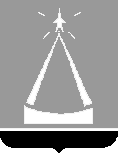 ГЛАВА ГОРОДА ЛЫТКАРИНОМОСКОВСКОЙ ОБЛАСТИПОСТАНОВЛЕНИЕ14.10.2013 №  780-пг.ЛыткариноОб утверждении муниципальной программы «Безопасность города Лыткарино»на 2014-2016 годы  В целях создания условий, обеспечивающих безопасность населения и объектов жизнеобеспечения города Лыткарино, в соответствии со ст. 179 Бюджетного кодекса РФ, Положением о муниципальных программах города Лыткарино, утвержденным постановлением Главы города Лыткарино от 12.09.2013 № 665-п, с учетом заключения Контрольно-счетной палаты города Лыткарино Московской от 11.10.2013 №49 постановляю:Утвердить муниципальную программу «Безопасность города Лыткарино» на 2014-2016 годы (прилагается).Опубликовать настоящее постановление в газете «Лыткаринские вести» и разместить на официальном сайте города Лыткарино в сети Интернет.Контроль за исполнением настоящего постановления возложить на заместителя Главы Администрации города Лыткарино А.И. Титаева.Е.В. Серёгин																	Приложениек постановлению Главы города Лыткариноот 14.10.2013 № 780-п                                                                                                                 (с изменениями и дополнениями, внесенными Постановлением  Главы г. Лыткарино от 11.11.2013 №901-п,  т 03.03.2014 №151-п,  от 04.06.2014 №437-п, от 18.08.2014 №666-п, от 14.10.2014 №814-п, от  11.02.2015 №ь65-п, от 30.06.2015 № 354-п,                                                                       от 03.11.2015 №641-п, от 08.12.2015 №740-п, от 28.03.2016 №205-п, от 09.06.2016 №410-п,от 07.07.2016 №466-п, от 17.08.2016 №585-п, от 15.09.2016 №639-п, от 15.11.2016 №774-п,от 30.12.2016 № 919-п) Муниципальная программа «Безопасность города Лыткарино» на 2014 – 2018 годы1. Паспорт муниципальной программы «Безопасность города Лыткарино» на 2014 – 2018 годы2. Содержание проблемы и обоснование решения ее программным методом.Обеспечение  необходимого  уровня  пожарной  безопасности и  минимизация   потерь  вследствие  пожаров  является  важным фактором устойчивого социально-экономического развития города Лыткарино.На   территории  города  Лыткарино  не  все  объекты  оснащены  системами  пожарной автоматики, а темпы распространения таких систем весьма низкие.Основными направлениями деятельности по обеспечению пожарной   безопасности являются:          - качественное повышение уровня обеспечения пожарной безопасности населения;- повышение эффективности мероприятий по минимизации риска пожаров, угроз жизни и здоровью.Основными  направлениями  деятельности,   которые   могут   обеспечить   уменьшение рисков пожаров, являются:  -  оптимизация   финансовых   и    материальных    ресурсов, направляемых на решение проблем пожарной безопасности; - развитие системы добровольных пожарно-спасательных подразделений;-  разработка и внедрение новых инновационных технологий в области обнаружения пожаров и оповещения населения;- реализация приоритетных мероприятий по обеспечению пожарной   безопасности образовательных  учреждений,   учреждений   социальной   защиты   и здравоохранения.При  этом  сохраняется опасность возникновения чрезвычайных ситуаций  природного и техногенного характера (далее - чрезвычайная ситуация). В зонах непосредственной угрозы жизни и здоровью населения в случае возникновения  чрезвычайных  ситуаций  техногенного  характера  может оказаться более 22 тыс. человек, проживающих в городе Лыткарино.     Территория    города   Лыткарино  подвержена воздействию широкого спектра опасных природных факторов, из которых наибольшую опасность представляют чрезвычайные ситуации, связанные с аварийным разливом нефти и нефтепродуктов.На  территории города Лыткарино расположено 7 объектов осуществляющих   хранение, переработку и транспортировку нефти и нефтепродуктов. А это повышает риск  возникновения  чрезвычайных  ситуаций,   связанных  с   аварийным  разливом нефтепродуктов.     При  реализации  мероприятий муниципальной программы   повысится   уровень   готовности   и оснащенности  аварийно-спасательных  формирований, что в свою очередь приведет к снижению чрезвычайных ситуаций и материального ущерба.В городе Лыткарино ведется постоянная работа по повышению уровня безопасности населения.  В первую очередь это относится к предупреждению террористической деятельности и профилактике правонарушений в местах массового пребывания граждан,  созданию  безопасных  условий жизнедеятельности населения и объектов жизнеобеспечения города Лыткарино. Угроза терроризма продолжает оставаться одним из основных факторов, дестабилизирующих общественно-политическую обстановку в Российской Федерации, в том числе и на территории города Лыткарино.В условиях  экономической нестабильности  на криминальную обстановку в городе  Лыткарино серьезное   влияние   оказывает   рост   числа   преступлений, совершенных иногородними,  ранее судимыми лицами и лицами, не имеющими постоянного источника доходов. Остается острой проблема детской и подростковой преступности.Требуют дальнейшего совершенствования технические средства оповещения и охранного видеонаблюдения на объектах с массовым пребыванием граждан.Необходимо продолжить дальнейшее развитие городской  системы видеонаблюдения,  что будет способствовать положительной динамике раскрываемости уличных преступлений, приведет к снижению роста данного вида преступности, обеспечению правопорядка и безопасности на улицах города Лыткарино и в других общественных местах.Экстремизм - сегодня одно из наиболее опасных явлений социальной жизни и угрожающих жизнедеятельности граждан. Экстремизм заявляет о себе, нарушая важнейшие права человека: на жизнь, свободу и безопасность. Он наряду с терроризмом становится одной из важнейших проблем современного мира.В целях недопущения экстремизма необходимо проводить мероприятия по недопущению создания экстремистских организаций, пропагандирующих насилие и экстремизм.Сложившееся положение    требует    разработки    и    реализации долгосрочных   мер,   направленных   на   решение   задачи   повышения защищенности населения города Лыткарино,  которая на современном этапе  является одной   из  наиболее  приоритетных.  При  этом  проблемы  безопасности населения должны решаться программными методами. Сложившаяся на территории города Лыткарино неблагоприятная обстановка диктует необходимость формирования эффективного механизма влияния на социальную сферу, контроля за данной средой, осуществления профилактики незаконного потребления наркотических средств и организации эффективной  антинаркотической пропаганды. Одной из главных причин сложившейся ситуации является низкий уровень профилактической работы и организации досуга населения. Недостаточно ведется работа с молодежью, с низкой эффективностью функционируют кружки и секции по интересам. Свернута культурно-просветительская деятельность домов культуры. Не в полном объеме используют свои возможности многие спортивные сооружения,  коммерциализация  не позволяет заниматься  в платных  секциях  и кружках  детям из малообеспеченных семей. Немаловажная проблема - детский алкоголизм. По статистике  за отчетный период  2013 года  спиртные напитки  начинают употреблять с 14 лет, что свидетельствует об острой необходимости проведения  профилактики  алкоголизма  среди  несовершеннолетних. По статистическим данным  сохраняется тенденция  в употреблении  алкогольной продукции  по сравнению  с 2012 годом – 12 несовершеннолетних,  из них возрастная категория до 16 лет  - 2 несовершеннолетних, с 16 лет - 10 несовершеннолетних, за 2012 год  возрастная категория до 16 лет  - 17 несовершеннолетних, с 16 лет - 5 несовершеннолетних, за  2011 год    привлечены к административной ответственности всего 40 несовершеннолетних, из них возрастная категория до 16 лет  - 13 несовершеннолетних, с 16 лет – 27 несовершеннолетних.Профилактика алкоголизма  и защита  несовершеннолетних  от угрозы алкогольной зависимости в городе Лыткарино основывается  на принципах  законности, гуманного обращения  с несовершеннолетними, поддержки семьи и взаимодействия с ней, индивидуального  подхода  к несовершеннолетним. Необходима  реализация мер, в том числе  антиалкогольное воспитание и обучение,  осуществляемых в рамках  государственной политики по профилактике алкоголизма и формированию здорового образа жизни несовершеннолетних,  защиты их  от  угрозы алкогольной зависимости. Необходимо регулярно  информировать население  через средства массовой  информации о мерах  по защите  несовершеннолетних от  опасности потребления алкогольсодержащих веществ.Профилактическая работа, проводимая всеми субъектами системы профилактики, позволяет добиться снижения  подростковой преступности на территории города.  Групповая  преступность несовершеннолетних на территории города  по сравнению с аналогичным периодом  сохранилась,  за истекший период 2013 года  совершенно 1 групповое  преступление,  за истекший период 2012 года несовершеннолетними  совершенно 1 групповое преступление (2011 год -4 преступления).Субъекты системы профилактики сталкиваются с семьями, где родители не исполняют свои обязанности по  воспитанию детей. Всего на учёте состоит   40 неблагополучных семей, в них 65 детей, и  10  семей находятся  в социально опасном положении,  в них 20 детей,  снято с профилактического учета 13  семей.За отчетный период 2013 года выявлено 16 семей, в которых 25 несовершеннолетних детей  находятся в социально опасном положении, вынесены  постановления  по индивидуальной профилактической работе  и составлены графики посещения, ежемесячно  обсуждается  на КДН и ЗП каждая семья. За 2012 год выявлено 14 семей, находящихся  в социально опасном положении,  вынесены постановления  по индивидуальной профилактической работе  и составлены графики посещения, ежемесячно каждая семья  обсуждалась в КДН и ЗП,  в 2011 году -10 семей.  Всего поставлено на индивидуальную профилактическую работу в органы и учреждения системы профилактики 18 человек, из них 11  законных представителей. Программа рассчитана  на реализацию  в течение 5 лет, что будет способствовать  накоплению и обобщению положительного опыта, совершенствованию форм взаимодействия органов и учреждений системы профилактики  и комплексному подходу по профилактической работе с несовершеннолетними и их семьями, а также  позволит объединить усилия всех заинтересованных  организаций и учреждений для достижения наиболее положительного результат.3. Планируемые результаты реализации муниципальной программы«Безопасность города Лыткарино» на 2014 – 2018 годы1 – рассчитывается процент преступлений экстремистской направленности от количества зарегистрированных преступлений данного вида в 2012 году.2 – рассчитывается процент раскрытых преступлений от количества раскрытых преступлений в 2012 году.3 – рассчитывается отрицательный прирост отношения количества преступлений совершенных несовершеннолетними или при их соучастии к количеству зарегистрированных преступлений данного вида в 2012 году, выраженного в процентах.4 – рассчитывается процент лиц, состоящих на профилактическом учете от числа лиц, состоящих на учете по итогам 2012 года.5 – за базовый показатель (100 %) взята доля утонувших и травмированных людей на водных объектах от общего числа погибших и травмированных людей на территории города Лыткарино, рассчитанная исходя из статистических данных за 2013 год.6 – за базовый показатель (100 %) взята доля пожаров от общего числа происшествий и чрезвычайных ситуаций, произошедших на территории города Лыткарино, рассчитанная исходя из статистических данных за 2013 год.7 – за базовый показатель (100 %) взята доля погибших и травмированных людей на пожарах от общего числа погибших и травмированных людей на территории города Лыткарино, рассчитанная исходя из статистических данных за 2013 год.Паспорт подпрограммы № 1«Профилактика преступлений и иных правонарушений» муниципальной программы «Безопасность города Лыткарино» на 2014-2018 годыПеречень мероприятий подпрограммы № 1"Профилактика преступлений и иных правонарушений" подпрограммы "Безопасность города Лыткарино" на 2014 - 2018 годыПаспорт подпрограммы № 2«Видеонаблюдение» муниципальной программы «Безопасность города Лыткарино» на 2014-2018 годыПеречень мероприятий подпрограммы № 2"Видеонаблюдение" муниципальной программы "Безопасность города Лыткарино" на 2014 - 2018 годыПаспорт подпрограммы № 3«Снижение рисков и смягчение последствий чрезвычайных ситуаций природного и техногенного характера» муниципальной программы «Безопасность города Лыткарино» на 2014 – 2018 годы9.Перечень мероприятий подпрограммы № 3"Снижение рисков и смягчение последствий чрезвычайных ситуаций природного и техногенного характера" муниципальной программы "Безопасность города Лыткарино" на 2014 - 2018 годыПаспорт подпрограммы № 4«Развитие и совершенствование системы оповещения и информирования населения» муниципальной программы «Безопасность города Лыткарино»	на 2014 – 2018 годыПеречень мероприятий подпрограммы № 4 "Развитие и совершенствование системы оповещения и информирования населения" муниципальной программы "Безопасность города Лыткарино" на 2014 - 2018 годыПаспорт подпрограммы № 5«Обеспечение пожарной безопасности» муниципальной программы  «Безопасность города Лыткарино» на 2014 – 2018 годыПеречень мероприятий подпрограммы № 5 "Обеспечение пожарной безопасности" муниципальной программы "Безопасность города Лыткарино" на 2014 - 2018 годыПаспорт подпрограммы № 6«Обеспечение мероприятий гражданской обороны» муниципальной программы «Безопасность города Лыткарино» на 2014 – 2018 годыПеречень мероприятий подпрограммы № 6 "Обеспечение мероприятий гражданской обороны" муниципальной программы "Безопасность города Лыткарино" на 2014 - 2018 годыПаспорт подпрограммы № 7«Обеспечивающая подпрограмма» муниципальной программы «Безопасность города Лыткарино» на 2014 – 2018 годыПеречень мероприятий подпрограммы № 7 "Обеспечивающая подпрограмма" муниципальной программы "Безопасность города Лыткарино" на 2014 - 2018 годыНаименование муниципальной программы  Безопасность города Лыткарино  Безопасность города Лыткарино  Безопасность города Лыткарино  Безопасность города Лыткарино  Безопасность города Лыткарино Цели муниципальной программы 1. Совершенствование системы мер по обеспечению противодействия экстремистской деятельности.2. Формирование действенной системы профилактики преступлений и правонарушений на территории города Лыткарино, закрепление достигнутых результатов в обеспечении правопорядка и безопасности граждан, повышение уровня общественной безопасности, результативности борьбы с преступностью.3. Снижение уровня подростковой (молодежной) преступности.4. Снижение уровня наркотизации на территории города Лыткарино.5. Усиление мер по обеспечению антитеррористической защищенности населения, мест с массовым пребыванием людей, объектов жизнеобеспечения населения, социально значимых учреждений и объектов инфраструктуры города Лыткарино.6. Повышение  уровня  защиты  населения и защищенности объектов и территории города Лыткарино от чрезвычайных ситуаций природного и техногенного характера, предупреждение возникновения и развития чрезвычайных ситуаций, а также минимизация размера ущерба и потерь от них.7. Снижение уровня травматизма и гибели людей на водных   объектах,  расположенных  на территории города Лыткарино.8. Модернизация, развитие и поддержание работоспособности системы  оповещения   и  информирования  населения города Лыткарино.9. Обеспечение своевременного совместного реагирования экстренных служб города Лыткарино.10. Повышение уровня пожарной безопасности на территории города Лыткарино.11. Развитие гражданской обороны города Лыткарино.12. Обеспечение деятельности МКУ «ЕДДС Лыткарино».1. Совершенствование системы мер по обеспечению противодействия экстремистской деятельности.2. Формирование действенной системы профилактики преступлений и правонарушений на территории города Лыткарино, закрепление достигнутых результатов в обеспечении правопорядка и безопасности граждан, повышение уровня общественной безопасности, результативности борьбы с преступностью.3. Снижение уровня подростковой (молодежной) преступности.4. Снижение уровня наркотизации на территории города Лыткарино.5. Усиление мер по обеспечению антитеррористической защищенности населения, мест с массовым пребыванием людей, объектов жизнеобеспечения населения, социально значимых учреждений и объектов инфраструктуры города Лыткарино.6. Повышение  уровня  защиты  населения и защищенности объектов и территории города Лыткарино от чрезвычайных ситуаций природного и техногенного характера, предупреждение возникновения и развития чрезвычайных ситуаций, а также минимизация размера ущерба и потерь от них.7. Снижение уровня травматизма и гибели людей на водных   объектах,  расположенных  на территории города Лыткарино.8. Модернизация, развитие и поддержание работоспособности системы  оповещения   и  информирования  населения города Лыткарино.9. Обеспечение своевременного совместного реагирования экстренных служб города Лыткарино.10. Повышение уровня пожарной безопасности на территории города Лыткарино.11. Развитие гражданской обороны города Лыткарино.12. Обеспечение деятельности МКУ «ЕДДС Лыткарино».1. Совершенствование системы мер по обеспечению противодействия экстремистской деятельности.2. Формирование действенной системы профилактики преступлений и правонарушений на территории города Лыткарино, закрепление достигнутых результатов в обеспечении правопорядка и безопасности граждан, повышение уровня общественной безопасности, результативности борьбы с преступностью.3. Снижение уровня подростковой (молодежной) преступности.4. Снижение уровня наркотизации на территории города Лыткарино.5. Усиление мер по обеспечению антитеррористической защищенности населения, мест с массовым пребыванием людей, объектов жизнеобеспечения населения, социально значимых учреждений и объектов инфраструктуры города Лыткарино.6. Повышение  уровня  защиты  населения и защищенности объектов и территории города Лыткарино от чрезвычайных ситуаций природного и техногенного характера, предупреждение возникновения и развития чрезвычайных ситуаций, а также минимизация размера ущерба и потерь от них.7. Снижение уровня травматизма и гибели людей на водных   объектах,  расположенных  на территории города Лыткарино.8. Модернизация, развитие и поддержание работоспособности системы  оповещения   и  информирования  населения города Лыткарино.9. Обеспечение своевременного совместного реагирования экстренных служб города Лыткарино.10. Повышение уровня пожарной безопасности на территории города Лыткарино.11. Развитие гражданской обороны города Лыткарино.12. Обеспечение деятельности МКУ «ЕДДС Лыткарино».1. Совершенствование системы мер по обеспечению противодействия экстремистской деятельности.2. Формирование действенной системы профилактики преступлений и правонарушений на территории города Лыткарино, закрепление достигнутых результатов в обеспечении правопорядка и безопасности граждан, повышение уровня общественной безопасности, результативности борьбы с преступностью.3. Снижение уровня подростковой (молодежной) преступности.4. Снижение уровня наркотизации на территории города Лыткарино.5. Усиление мер по обеспечению антитеррористической защищенности населения, мест с массовым пребыванием людей, объектов жизнеобеспечения населения, социально значимых учреждений и объектов инфраструктуры города Лыткарино.6. Повышение  уровня  защиты  населения и защищенности объектов и территории города Лыткарино от чрезвычайных ситуаций природного и техногенного характера, предупреждение возникновения и развития чрезвычайных ситуаций, а также минимизация размера ущерба и потерь от них.7. Снижение уровня травматизма и гибели людей на водных   объектах,  расположенных  на территории города Лыткарино.8. Модернизация, развитие и поддержание работоспособности системы  оповещения   и  информирования  населения города Лыткарино.9. Обеспечение своевременного совместного реагирования экстренных служб города Лыткарино.10. Повышение уровня пожарной безопасности на территории города Лыткарино.11. Развитие гражданской обороны города Лыткарино.12. Обеспечение деятельности МКУ «ЕДДС Лыткарино».1. Совершенствование системы мер по обеспечению противодействия экстремистской деятельности.2. Формирование действенной системы профилактики преступлений и правонарушений на территории города Лыткарино, закрепление достигнутых результатов в обеспечении правопорядка и безопасности граждан, повышение уровня общественной безопасности, результативности борьбы с преступностью.3. Снижение уровня подростковой (молодежной) преступности.4. Снижение уровня наркотизации на территории города Лыткарино.5. Усиление мер по обеспечению антитеррористической защищенности населения, мест с массовым пребыванием людей, объектов жизнеобеспечения населения, социально значимых учреждений и объектов инфраструктуры города Лыткарино.6. Повышение  уровня  защиты  населения и защищенности объектов и территории города Лыткарино от чрезвычайных ситуаций природного и техногенного характера, предупреждение возникновения и развития чрезвычайных ситуаций, а также минимизация размера ущерба и потерь от них.7. Снижение уровня травматизма и гибели людей на водных   объектах,  расположенных  на территории города Лыткарино.8. Модернизация, развитие и поддержание работоспособности системы  оповещения   и  информирования  населения города Лыткарино.9. Обеспечение своевременного совместного реагирования экстренных служб города Лыткарино.10. Повышение уровня пожарной безопасности на территории города Лыткарино.11. Развитие гражданской обороны города Лыткарино.12. Обеспечение деятельности МКУ «ЕДДС Лыткарино».Задачи муниципальной программы1. Профилактика и предупреждение проявлений экстремизма, расовой и национальной неприязни в целях снижения уровня преступлений экстремистской направленности.2. Повышение мер по охране общественного порядка и обеспечению общественной безопасности в целях увеличения уровня раскрываемости преступлений.3.Привлечение несовершеннолетних, состоящих на учете в органах системы профилактики, в том числе наркологическом учете, к досуговой деятельности.1. Профилактика и предупреждение проявлений экстремизма, расовой и национальной неприязни в целях снижения уровня преступлений экстремистской направленности.2. Повышение мер по охране общественного порядка и обеспечению общественной безопасности в целях увеличения уровня раскрываемости преступлений.3.Привлечение несовершеннолетних, состоящих на учете в органах системы профилактики, в том числе наркологическом учете, к досуговой деятельности.1. Профилактика и предупреждение проявлений экстремизма, расовой и национальной неприязни в целях снижения уровня преступлений экстремистской направленности.2. Повышение мер по охране общественного порядка и обеспечению общественной безопасности в целях увеличения уровня раскрываемости преступлений.3.Привлечение несовершеннолетних, состоящих на учете в органах системы профилактики, в том числе наркологическом учете, к досуговой деятельности.1. Профилактика и предупреждение проявлений экстремизма, расовой и национальной неприязни в целях снижения уровня преступлений экстремистской направленности.2. Повышение мер по охране общественного порядка и обеспечению общественной безопасности в целях увеличения уровня раскрываемости преступлений.3.Привлечение несовершеннолетних, состоящих на учете в органах системы профилактики, в том числе наркологическом учете, к досуговой деятельности.1. Профилактика и предупреждение проявлений экстремизма, расовой и национальной неприязни в целях снижения уровня преступлений экстремистской направленности.2. Повышение мер по охране общественного порядка и обеспечению общественной безопасности в целях увеличения уровня раскрываемости преступлений.3.Привлечение несовершеннолетних, состоящих на учете в органах системы профилактики, в том числе наркологическом учете, к досуговой деятельности.4. Повышение эффективности проведения профилактических мероприятий по выявлению наркопотребителей и снижению уровня наркотизации общества.5. Повышение степени защищенности мест с массовым пребыванием людей, объектов жизнеобеспечения населения, социально значимых учреждений и объектов инфраструктуры города Лыткарино.6. Увеличение уровня преступлений, раскрытых с применением технических средств, за счет внедрения современных средств наблюдения и оповещения о правонарушениях, обеспечение оперативного принятия решений в целях обеспечения правопорядка и безопасности граждан.7. Обеспечение реализации мероприятий по защите населения и территорий от чрезвычайных ситуаций природного и техногенного характера на территории города Лыткарино. 8. Обеспечение    безопасности    населения    на   водных   объектах,  расположенных  на территории города Лыткарино.9. Обеспечение мероприятий по модернизации, развитию и поддержанию работоспособности системы  оповещения   и  информирования  населения города Лыткарино.10. Развертывание системы обеспечения вызова экстренных оперативных служб по единому номеру «112» 11. Обеспечение реализации мероприятий по повышению уровня пожарной безопасности на территории города Лыткарино, в том числе:  -  проведение мероприятий по профилактике пожаров на территории города Лыткарино;- обучение населения мерам пожарной безопасности.12. Обеспечение реализации мероприятий по организации и ведению гражданской обороны.13. Своевременное и полноценное обеспечение деятельности МКУ «ЕДДС Лыткарино».4. Повышение эффективности проведения профилактических мероприятий по выявлению наркопотребителей и снижению уровня наркотизации общества.5. Повышение степени защищенности мест с массовым пребыванием людей, объектов жизнеобеспечения населения, социально значимых учреждений и объектов инфраструктуры города Лыткарино.6. Увеличение уровня преступлений, раскрытых с применением технических средств, за счет внедрения современных средств наблюдения и оповещения о правонарушениях, обеспечение оперативного принятия решений в целях обеспечения правопорядка и безопасности граждан.7. Обеспечение реализации мероприятий по защите населения и территорий от чрезвычайных ситуаций природного и техногенного характера на территории города Лыткарино. 8. Обеспечение    безопасности    населения    на   водных   объектах,  расположенных  на территории города Лыткарино.9. Обеспечение мероприятий по модернизации, развитию и поддержанию работоспособности системы  оповещения   и  информирования  населения города Лыткарино.10. Развертывание системы обеспечения вызова экстренных оперативных служб по единому номеру «112» 11. Обеспечение реализации мероприятий по повышению уровня пожарной безопасности на территории города Лыткарино, в том числе:  -  проведение мероприятий по профилактике пожаров на территории города Лыткарино;- обучение населения мерам пожарной безопасности.12. Обеспечение реализации мероприятий по организации и ведению гражданской обороны.13. Своевременное и полноценное обеспечение деятельности МКУ «ЕДДС Лыткарино».4. Повышение эффективности проведения профилактических мероприятий по выявлению наркопотребителей и снижению уровня наркотизации общества.5. Повышение степени защищенности мест с массовым пребыванием людей, объектов жизнеобеспечения населения, социально значимых учреждений и объектов инфраструктуры города Лыткарино.6. Увеличение уровня преступлений, раскрытых с применением технических средств, за счет внедрения современных средств наблюдения и оповещения о правонарушениях, обеспечение оперативного принятия решений в целях обеспечения правопорядка и безопасности граждан.7. Обеспечение реализации мероприятий по защите населения и территорий от чрезвычайных ситуаций природного и техногенного характера на территории города Лыткарино. 8. Обеспечение    безопасности    населения    на   водных   объектах,  расположенных  на территории города Лыткарино.9. Обеспечение мероприятий по модернизации, развитию и поддержанию работоспособности системы  оповещения   и  информирования  населения города Лыткарино.10. Развертывание системы обеспечения вызова экстренных оперативных служб по единому номеру «112» 11. Обеспечение реализации мероприятий по повышению уровня пожарной безопасности на территории города Лыткарино, в том числе:  -  проведение мероприятий по профилактике пожаров на территории города Лыткарино;- обучение населения мерам пожарной безопасности.12. Обеспечение реализации мероприятий по организации и ведению гражданской обороны.13. Своевременное и полноценное обеспечение деятельности МКУ «ЕДДС Лыткарино».4. Повышение эффективности проведения профилактических мероприятий по выявлению наркопотребителей и снижению уровня наркотизации общества.5. Повышение степени защищенности мест с массовым пребыванием людей, объектов жизнеобеспечения населения, социально значимых учреждений и объектов инфраструктуры города Лыткарино.6. Увеличение уровня преступлений, раскрытых с применением технических средств, за счет внедрения современных средств наблюдения и оповещения о правонарушениях, обеспечение оперативного принятия решений в целях обеспечения правопорядка и безопасности граждан.7. Обеспечение реализации мероприятий по защите населения и территорий от чрезвычайных ситуаций природного и техногенного характера на территории города Лыткарино. 8. Обеспечение    безопасности    населения    на   водных   объектах,  расположенных  на территории города Лыткарино.9. Обеспечение мероприятий по модернизации, развитию и поддержанию работоспособности системы  оповещения   и  информирования  населения города Лыткарино.10. Развертывание системы обеспечения вызова экстренных оперативных служб по единому номеру «112» 11. Обеспечение реализации мероприятий по повышению уровня пожарной безопасности на территории города Лыткарино, в том числе:  -  проведение мероприятий по профилактике пожаров на территории города Лыткарино;- обучение населения мерам пожарной безопасности.12. Обеспечение реализации мероприятий по организации и ведению гражданской обороны.13. Своевременное и полноценное обеспечение деятельности МКУ «ЕДДС Лыткарино».4. Повышение эффективности проведения профилактических мероприятий по выявлению наркопотребителей и снижению уровня наркотизации общества.5. Повышение степени защищенности мест с массовым пребыванием людей, объектов жизнеобеспечения населения, социально значимых учреждений и объектов инфраструктуры города Лыткарино.6. Увеличение уровня преступлений, раскрытых с применением технических средств, за счет внедрения современных средств наблюдения и оповещения о правонарушениях, обеспечение оперативного принятия решений в целях обеспечения правопорядка и безопасности граждан.7. Обеспечение реализации мероприятий по защите населения и территорий от чрезвычайных ситуаций природного и техногенного характера на территории города Лыткарино. 8. Обеспечение    безопасности    населения    на   водных   объектах,  расположенных  на территории города Лыткарино.9. Обеспечение мероприятий по модернизации, развитию и поддержанию работоспособности системы  оповещения   и  информирования  населения города Лыткарино.10. Развертывание системы обеспечения вызова экстренных оперативных служб по единому номеру «112» 11. Обеспечение реализации мероприятий по повышению уровня пожарной безопасности на территории города Лыткарино, в том числе:  -  проведение мероприятий по профилактике пожаров на территории города Лыткарино;- обучение населения мерам пожарной безопасности.12. Обеспечение реализации мероприятий по организации и ведению гражданской обороны.13. Своевременное и полноценное обеспечение деятельности МКУ «ЕДДС Лыткарино».Перечень подпрограмм муниципальной программыПодпрограмма № 1 «Профилактика преступлений и иных правонарушений».Подпрограмма № 2 «Видеонаблюдение».Подпрограмма № 3 «Снижение рисков и смягчение последствий чрезвычайных ситуаций природного и техногенного характера».Подпрограмма № 4 «Развитие  и  совершенствование   системы  оповещения   и  информирования  населения».Подпрограмма № 5 «Обеспечение пожарной безопасности».Подпрограмма № 6 «Обеспечение мероприятий гражданской обороны».Подпрограмма № 7 «Обеспечивающая подпрограмма».Подпрограмма № 1 «Профилактика преступлений и иных правонарушений».Подпрограмма № 2 «Видеонаблюдение».Подпрограмма № 3 «Снижение рисков и смягчение последствий чрезвычайных ситуаций природного и техногенного характера».Подпрограмма № 4 «Развитие  и  совершенствование   системы  оповещения   и  информирования  населения».Подпрограмма № 5 «Обеспечение пожарной безопасности».Подпрограмма № 6 «Обеспечение мероприятий гражданской обороны».Подпрограмма № 7 «Обеспечивающая подпрограмма».Подпрограмма № 1 «Профилактика преступлений и иных правонарушений».Подпрограмма № 2 «Видеонаблюдение».Подпрограмма № 3 «Снижение рисков и смягчение последствий чрезвычайных ситуаций природного и техногенного характера».Подпрограмма № 4 «Развитие  и  совершенствование   системы  оповещения   и  информирования  населения».Подпрограмма № 5 «Обеспечение пожарной безопасности».Подпрограмма № 6 «Обеспечение мероприятий гражданской обороны».Подпрограмма № 7 «Обеспечивающая подпрограмма».Подпрограмма № 1 «Профилактика преступлений и иных правонарушений».Подпрограмма № 2 «Видеонаблюдение».Подпрограмма № 3 «Снижение рисков и смягчение последствий чрезвычайных ситуаций природного и техногенного характера».Подпрограмма № 4 «Развитие  и  совершенствование   системы  оповещения   и  информирования  населения».Подпрограмма № 5 «Обеспечение пожарной безопасности».Подпрограмма № 6 «Обеспечение мероприятий гражданской обороны».Подпрограмма № 7 «Обеспечивающая подпрограмма».Подпрограмма № 1 «Профилактика преступлений и иных правонарушений».Подпрограмма № 2 «Видеонаблюдение».Подпрограмма № 3 «Снижение рисков и смягчение последствий чрезвычайных ситуаций природного и техногенного характера».Подпрограмма № 4 «Развитие  и  совершенствование   системы  оповещения   и  информирования  населения».Подпрограмма № 5 «Обеспечение пожарной безопасности».Подпрограмма № 6 «Обеспечение мероприятий гражданской обороны».Подпрограмма № 7 «Обеспечивающая подпрограмма».Координатор муниципальной программыЗаместитель Главы Администрации города Лыткарино А.И. ТитаевЗаместитель Главы Администрации города Лыткарино А.И. ТитаевЗаместитель Главы Администрации города Лыткарино А.И. ТитаевЗаместитель Главы Администрации города Лыткарино А.И. ТитаевЗаместитель Главы Администрации города Лыткарино А.И. ТитаевЗаказчик муниципальной программыАдминистрация города ЛыткариноАдминистрация города ЛыткариноАдминистрация города ЛыткариноАдминистрация города ЛыткариноАдминистрация города ЛыткариноРазработчик муниципальной программыОтдел ГО ЧС и территориальной безопасности Администрации города ЛыткариноОтдел ГО ЧС и территориальной безопасности Администрации города ЛыткариноОтдел ГО ЧС и территориальной безопасности Администрации города ЛыткариноОтдел ГО ЧС и территориальной безопасности Администрации города ЛыткариноОтдел ГО ЧС и территориальной безопасности Администрации города ЛыткариноОтветственные за выполнение мероприятий муниципальной программы Администрация города Лыткарино, отдел ГО ЧС и территориальной безопасности Администрации г. Лыткарино (далее – отдел ГО ЧС и ТБ Администрации г. Лыткарино), МКУ «Единая дежурно-диспетчерская служба Лыткарино» (далее – МКУ «ЕДДС Лыткарино»), отдел по делам несовершеннолетних и защите их прав Администрации г. Лыткарино, Управление образования г. Лыткарино, образовательные учреждения города Лыткарино, МУ ДО «Дом детского творчества» (далее – МУ ДО «ДДТ»), МОУ ДОД «Детская музыкальная школа» (далее – МОУ ДОД «ДМШ»), МУ ДО «Центр детского творчества «Искатель» (далее – МУ ДО «ЦДТ «Искатель»), МУ ДО «Детско-юношеская спортивная школа» (далее – МУ ДО «ДЮСШ»), МУ ДК «Мир», МУ ДК «Центр молодежи», МУ «Лесопарк Лыткарино», МП «Водоканал».Администрация города Лыткарино, отдел ГО ЧС и территориальной безопасности Администрации г. Лыткарино (далее – отдел ГО ЧС и ТБ Администрации г. Лыткарино), МКУ «Единая дежурно-диспетчерская служба Лыткарино» (далее – МКУ «ЕДДС Лыткарино»), отдел по делам несовершеннолетних и защите их прав Администрации г. Лыткарино, Управление образования г. Лыткарино, образовательные учреждения города Лыткарино, МУ ДО «Дом детского творчества» (далее – МУ ДО «ДДТ»), МОУ ДОД «Детская музыкальная школа» (далее – МОУ ДОД «ДМШ»), МУ ДО «Центр детского творчества «Искатель» (далее – МУ ДО «ЦДТ «Искатель»), МУ ДО «Детско-юношеская спортивная школа» (далее – МУ ДО «ДЮСШ»), МУ ДК «Мир», МУ ДК «Центр молодежи», МУ «Лесопарк Лыткарино», МП «Водоканал».Администрация города Лыткарино, отдел ГО ЧС и территориальной безопасности Администрации г. Лыткарино (далее – отдел ГО ЧС и ТБ Администрации г. Лыткарино), МКУ «Единая дежурно-диспетчерская служба Лыткарино» (далее – МКУ «ЕДДС Лыткарино»), отдел по делам несовершеннолетних и защите их прав Администрации г. Лыткарино, Управление образования г. Лыткарино, образовательные учреждения города Лыткарино, МУ ДО «Дом детского творчества» (далее – МУ ДО «ДДТ»), МОУ ДОД «Детская музыкальная школа» (далее – МОУ ДОД «ДМШ»), МУ ДО «Центр детского творчества «Искатель» (далее – МУ ДО «ЦДТ «Искатель»), МУ ДО «Детско-юношеская спортивная школа» (далее – МУ ДО «ДЮСШ»), МУ ДК «Мир», МУ ДК «Центр молодежи», МУ «Лесопарк Лыткарино», МП «Водоканал».Администрация города Лыткарино, отдел ГО ЧС и территориальной безопасности Администрации г. Лыткарино (далее – отдел ГО ЧС и ТБ Администрации г. Лыткарино), МКУ «Единая дежурно-диспетчерская служба Лыткарино» (далее – МКУ «ЕДДС Лыткарино»), отдел по делам несовершеннолетних и защите их прав Администрации г. Лыткарино, Управление образования г. Лыткарино, образовательные учреждения города Лыткарино, МУ ДО «Дом детского творчества» (далее – МУ ДО «ДДТ»), МОУ ДОД «Детская музыкальная школа» (далее – МОУ ДОД «ДМШ»), МУ ДО «Центр детского творчества «Искатель» (далее – МУ ДО «ЦДТ «Искатель»), МУ ДО «Детско-юношеская спортивная школа» (далее – МУ ДО «ДЮСШ»), МУ ДК «Мир», МУ ДК «Центр молодежи», МУ «Лесопарк Лыткарино», МП «Водоканал».Администрация города Лыткарино, отдел ГО ЧС и территориальной безопасности Администрации г. Лыткарино (далее – отдел ГО ЧС и ТБ Администрации г. Лыткарино), МКУ «Единая дежурно-диспетчерская служба Лыткарино» (далее – МКУ «ЕДДС Лыткарино»), отдел по делам несовершеннолетних и защите их прав Администрации г. Лыткарино, Управление образования г. Лыткарино, образовательные учреждения города Лыткарино, МУ ДО «Дом детского творчества» (далее – МУ ДО «ДДТ»), МОУ ДОД «Детская музыкальная школа» (далее – МОУ ДОД «ДМШ»), МУ ДО «Центр детского творчества «Искатель» (далее – МУ ДО «ЦДТ «Искатель»), МУ ДО «Детско-юношеская спортивная школа» (далее – МУ ДО «ДЮСШ»), МУ ДК «Мир», МУ ДК «Центр молодежи», МУ «Лесопарк Лыткарино», МП «Водоканал».Сроки реализации программы  2014 – 2018 гг.2014 – 2018 гг.2014 – 2018 гг.2014 – 2018 гг.2014 – 2018 гг.Источники финансирования муниципальной программы, в том числе по годам:Расходы  (тыс. рублей)Расходы  (тыс. рублей)Расходы  (тыс. рублей)Расходы  (тыс. рублей)Расходы  (тыс. рублей)Источники финансирования муниципальной программы, в том числе по годам:Всего2015 год2016 год2017 год2018 годСредства бюджета г. Лыткарино77 975,6013 231,1020 097,921 271,3023 375,30Средства бюджета Московской области0,000,000,000,000,00Внебюджетные средства561,00441,0035,0040,0045,00Итого78 536,6013 672,1020 132,921 311,3023 420,30Планируемые результаты реализации муниципальной программы 1. Поддержание на территории города Лыткарино условий, способствующих недопущению совершения массовых акций экстремистской направленности.2. Увеличение доли раскрытых преступлений на 10 % по сравнению с базовым периодом.3. Увеличение темпа снижения количества преступлений, совершенных несовершеннолетними или при их соучастии на 500 % по сравнению с базовым показателем.4. Рост числа лиц, состоящих на профилактическом учете за потребление наркотических средств в немедицинских целях на 52 % по сравнению с базовым показателем.5. Увеличение доли социально значимых объектов, мест с массовым пребыванием людей, оборудованных системами видеонаблюдения и подключенных к системе «Безопасный регион» до 27 %.6. Увеличение доли раскрытых с помощью камер видеонаблюдения системы «Безопасный регион» преступлений до 25 %.7. Увеличение степени готовности личного состава формирований к реагированию и организации проведения аварийно-спасательных и других неотложных работ к нормативной степени готовности на 25 % по сравнению с базовым показателем.8. Увеличение объема накопления резервного фонда финансовых, материальных ресурсов города Лыткарино для ликвидации чрезвычайных ситуаций муниципального, межмуниципального и регионального характера на территории города Лыткарино на 25 % по сравнению с базовым показателем.9. Увеличение уровня финансовых резервов города Лыткарино для ликвидации чрезвычайных ситуаций, в том числе последствий террористических актов, в расчете на душу населения не ниже 52,32 рублей.10. Увеличение уровня материальных запасов города Лыткарино для ликвидации чрезвычайных ситуаций, в том числе последствий террористических актов, в расчете на душу населения до 118,60 рублей.11. Снижение доли утонувших и травмированных людей на водных объектах, расположенных на территории города Лыткарино до 65 % от базового показателя.12. Увеличение процента населения города Лыткарино, прежде всего детей, обученного плаванию и приемам спасения на воде до 25,3 %.13. Увеличение охвата населения города Лыткарино централизованным оповещением и информированием до 100 %. 14. Сокращение среднего времени совместного реагирования нескольких экстренных оперативных служб на обращения населения по единому номеру «112» на территории города Лыткарино на 18 % по сравнению с базовым показателем.15. Снижение доли пожаров, произошедших на территории города Лыткарино от общего числа происшествий и чрезвычайных ситуаций на территории города на 10 % от базового показателя.16. Снижение доли погибших и травмированных людей на пожарах, произошедших на территории города Лыткарино от общего числа погибших и травмированных людей на территории города на 5 % от базового показателя.17. Увеличение доли защитных сооружений гражданской обороны (ЗС ГО) города Лыткарино готовых к приему укрываемых от общего количества ЗС ГО города Лыткарино на 9,7 % по сравнению с базовым показателем.18. Повышение уровня обеспеченности имуществом гражданской обороны по сравнению с нормами на 25 % по сравнению с базовым показателем.19. Эффективная и бесперебойная деятельность МКУ «ЕДДС Лыткарино».1. Поддержание на территории города Лыткарино условий, способствующих недопущению совершения массовых акций экстремистской направленности.2. Увеличение доли раскрытых преступлений на 10 % по сравнению с базовым периодом.3. Увеличение темпа снижения количества преступлений, совершенных несовершеннолетними или при их соучастии на 500 % по сравнению с базовым показателем.4. Рост числа лиц, состоящих на профилактическом учете за потребление наркотических средств в немедицинских целях на 52 % по сравнению с базовым показателем.5. Увеличение доли социально значимых объектов, мест с массовым пребыванием людей, оборудованных системами видеонаблюдения и подключенных к системе «Безопасный регион» до 27 %.6. Увеличение доли раскрытых с помощью камер видеонаблюдения системы «Безопасный регион» преступлений до 25 %.7. Увеличение степени готовности личного состава формирований к реагированию и организации проведения аварийно-спасательных и других неотложных работ к нормативной степени готовности на 25 % по сравнению с базовым показателем.8. Увеличение объема накопления резервного фонда финансовых, материальных ресурсов города Лыткарино для ликвидации чрезвычайных ситуаций муниципального, межмуниципального и регионального характера на территории города Лыткарино на 25 % по сравнению с базовым показателем.9. Увеличение уровня финансовых резервов города Лыткарино для ликвидации чрезвычайных ситуаций, в том числе последствий террористических актов, в расчете на душу населения не ниже 52,32 рублей.10. Увеличение уровня материальных запасов города Лыткарино для ликвидации чрезвычайных ситуаций, в том числе последствий террористических актов, в расчете на душу населения до 118,60 рублей.11. Снижение доли утонувших и травмированных людей на водных объектах, расположенных на территории города Лыткарино до 65 % от базового показателя.12. Увеличение процента населения города Лыткарино, прежде всего детей, обученного плаванию и приемам спасения на воде до 25,3 %.13. Увеличение охвата населения города Лыткарино централизованным оповещением и информированием до 100 %. 14. Сокращение среднего времени совместного реагирования нескольких экстренных оперативных служб на обращения населения по единому номеру «112» на территории города Лыткарино на 18 % по сравнению с базовым показателем.15. Снижение доли пожаров, произошедших на территории города Лыткарино от общего числа происшествий и чрезвычайных ситуаций на территории города на 10 % от базового показателя.16. Снижение доли погибших и травмированных людей на пожарах, произошедших на территории города Лыткарино от общего числа погибших и травмированных людей на территории города на 5 % от базового показателя.17. Увеличение доли защитных сооружений гражданской обороны (ЗС ГО) города Лыткарино готовых к приему укрываемых от общего количества ЗС ГО города Лыткарино на 9,7 % по сравнению с базовым показателем.18. Повышение уровня обеспеченности имуществом гражданской обороны по сравнению с нормами на 25 % по сравнению с базовым показателем.19. Эффективная и бесперебойная деятельность МКУ «ЕДДС Лыткарино».1. Поддержание на территории города Лыткарино условий, способствующих недопущению совершения массовых акций экстремистской направленности.2. Увеличение доли раскрытых преступлений на 10 % по сравнению с базовым периодом.3. Увеличение темпа снижения количества преступлений, совершенных несовершеннолетними или при их соучастии на 500 % по сравнению с базовым показателем.4. Рост числа лиц, состоящих на профилактическом учете за потребление наркотических средств в немедицинских целях на 52 % по сравнению с базовым показателем.5. Увеличение доли социально значимых объектов, мест с массовым пребыванием людей, оборудованных системами видеонаблюдения и подключенных к системе «Безопасный регион» до 27 %.6. Увеличение доли раскрытых с помощью камер видеонаблюдения системы «Безопасный регион» преступлений до 25 %.7. Увеличение степени готовности личного состава формирований к реагированию и организации проведения аварийно-спасательных и других неотложных работ к нормативной степени готовности на 25 % по сравнению с базовым показателем.8. Увеличение объема накопления резервного фонда финансовых, материальных ресурсов города Лыткарино для ликвидации чрезвычайных ситуаций муниципального, межмуниципального и регионального характера на территории города Лыткарино на 25 % по сравнению с базовым показателем.9. Увеличение уровня финансовых резервов города Лыткарино для ликвидации чрезвычайных ситуаций, в том числе последствий террористических актов, в расчете на душу населения не ниже 52,32 рублей.10. Увеличение уровня материальных запасов города Лыткарино для ликвидации чрезвычайных ситуаций, в том числе последствий террористических актов, в расчете на душу населения до 118,60 рублей.11. Снижение доли утонувших и травмированных людей на водных объектах, расположенных на территории города Лыткарино до 65 % от базового показателя.12. Увеличение процента населения города Лыткарино, прежде всего детей, обученного плаванию и приемам спасения на воде до 25,3 %.13. Увеличение охвата населения города Лыткарино централизованным оповещением и информированием до 100 %. 14. Сокращение среднего времени совместного реагирования нескольких экстренных оперативных служб на обращения населения по единому номеру «112» на территории города Лыткарино на 18 % по сравнению с базовым показателем.15. Снижение доли пожаров, произошедших на территории города Лыткарино от общего числа происшествий и чрезвычайных ситуаций на территории города на 10 % от базового показателя.16. Снижение доли погибших и травмированных людей на пожарах, произошедших на территории города Лыткарино от общего числа погибших и травмированных людей на территории города на 5 % от базового показателя.17. Увеличение доли защитных сооружений гражданской обороны (ЗС ГО) города Лыткарино готовых к приему укрываемых от общего количества ЗС ГО города Лыткарино на 9,7 % по сравнению с базовым показателем.18. Повышение уровня обеспеченности имуществом гражданской обороны по сравнению с нормами на 25 % по сравнению с базовым показателем.19. Эффективная и бесперебойная деятельность МКУ «ЕДДС Лыткарино».1. Поддержание на территории города Лыткарино условий, способствующих недопущению совершения массовых акций экстремистской направленности.2. Увеличение доли раскрытых преступлений на 10 % по сравнению с базовым периодом.3. Увеличение темпа снижения количества преступлений, совершенных несовершеннолетними или при их соучастии на 500 % по сравнению с базовым показателем.4. Рост числа лиц, состоящих на профилактическом учете за потребление наркотических средств в немедицинских целях на 52 % по сравнению с базовым показателем.5. Увеличение доли социально значимых объектов, мест с массовым пребыванием людей, оборудованных системами видеонаблюдения и подключенных к системе «Безопасный регион» до 27 %.6. Увеличение доли раскрытых с помощью камер видеонаблюдения системы «Безопасный регион» преступлений до 25 %.7. Увеличение степени готовности личного состава формирований к реагированию и организации проведения аварийно-спасательных и других неотложных работ к нормативной степени готовности на 25 % по сравнению с базовым показателем.8. Увеличение объема накопления резервного фонда финансовых, материальных ресурсов города Лыткарино для ликвидации чрезвычайных ситуаций муниципального, межмуниципального и регионального характера на территории города Лыткарино на 25 % по сравнению с базовым показателем.9. Увеличение уровня финансовых резервов города Лыткарино для ликвидации чрезвычайных ситуаций, в том числе последствий террористических актов, в расчете на душу населения не ниже 52,32 рублей.10. Увеличение уровня материальных запасов города Лыткарино для ликвидации чрезвычайных ситуаций, в том числе последствий террористических актов, в расчете на душу населения до 118,60 рублей.11. Снижение доли утонувших и травмированных людей на водных объектах, расположенных на территории города Лыткарино до 65 % от базового показателя.12. Увеличение процента населения города Лыткарино, прежде всего детей, обученного плаванию и приемам спасения на воде до 25,3 %.13. Увеличение охвата населения города Лыткарино централизованным оповещением и информированием до 100 %. 14. Сокращение среднего времени совместного реагирования нескольких экстренных оперативных служб на обращения населения по единому номеру «112» на территории города Лыткарино на 18 % по сравнению с базовым показателем.15. Снижение доли пожаров, произошедших на территории города Лыткарино от общего числа происшествий и чрезвычайных ситуаций на территории города на 10 % от базового показателя.16. Снижение доли погибших и травмированных людей на пожарах, произошедших на территории города Лыткарино от общего числа погибших и травмированных людей на территории города на 5 % от базового показателя.17. Увеличение доли защитных сооружений гражданской обороны (ЗС ГО) города Лыткарино готовых к приему укрываемых от общего количества ЗС ГО города Лыткарино на 9,7 % по сравнению с базовым показателем.18. Повышение уровня обеспеченности имуществом гражданской обороны по сравнению с нормами на 25 % по сравнению с базовым показателем.19. Эффективная и бесперебойная деятельность МКУ «ЕДДС Лыткарино».1. Поддержание на территории города Лыткарино условий, способствующих недопущению совершения массовых акций экстремистской направленности.2. Увеличение доли раскрытых преступлений на 10 % по сравнению с базовым периодом.3. Увеличение темпа снижения количества преступлений, совершенных несовершеннолетними или при их соучастии на 500 % по сравнению с базовым показателем.4. Рост числа лиц, состоящих на профилактическом учете за потребление наркотических средств в немедицинских целях на 52 % по сравнению с базовым показателем.5. Увеличение доли социально значимых объектов, мест с массовым пребыванием людей, оборудованных системами видеонаблюдения и подключенных к системе «Безопасный регион» до 27 %.6. Увеличение доли раскрытых с помощью камер видеонаблюдения системы «Безопасный регион» преступлений до 25 %.7. Увеличение степени готовности личного состава формирований к реагированию и организации проведения аварийно-спасательных и других неотложных работ к нормативной степени готовности на 25 % по сравнению с базовым показателем.8. Увеличение объема накопления резервного фонда финансовых, материальных ресурсов города Лыткарино для ликвидации чрезвычайных ситуаций муниципального, межмуниципального и регионального характера на территории города Лыткарино на 25 % по сравнению с базовым показателем.9. Увеличение уровня финансовых резервов города Лыткарино для ликвидации чрезвычайных ситуаций, в том числе последствий террористических актов, в расчете на душу населения не ниже 52,32 рублей.10. Увеличение уровня материальных запасов города Лыткарино для ликвидации чрезвычайных ситуаций, в том числе последствий террористических актов, в расчете на душу населения до 118,60 рублей.11. Снижение доли утонувших и травмированных людей на водных объектах, расположенных на территории города Лыткарино до 65 % от базового показателя.12. Увеличение процента населения города Лыткарино, прежде всего детей, обученного плаванию и приемам спасения на воде до 25,3 %.13. Увеличение охвата населения города Лыткарино централизованным оповещением и информированием до 100 %. 14. Сокращение среднего времени совместного реагирования нескольких экстренных оперативных служб на обращения населения по единому номеру «112» на территории города Лыткарино на 18 % по сравнению с базовым показателем.15. Снижение доли пожаров, произошедших на территории города Лыткарино от общего числа происшествий и чрезвычайных ситуаций на территории города на 10 % от базового показателя.16. Снижение доли погибших и травмированных людей на пожарах, произошедших на территории города Лыткарино от общего числа погибших и травмированных людей на территории города на 5 % от базового показателя.17. Увеличение доли защитных сооружений гражданской обороны (ЗС ГО) города Лыткарино готовых к приему укрываемых от общего количества ЗС ГО города Лыткарино на 9,7 % по сравнению с базовым показателем.18. Повышение уровня обеспеченности имуществом гражданской обороны по сравнению с нормами на 25 % по сравнению с базовым показателем.19. Эффективная и бесперебойная деятельность МКУ «ЕДДС Лыткарино».№ п/пЦели муниципальной программы (подпрограммы)Задачи,        
направленные на достижение целиПоказатели,        
характеризующие достижение целиЕдиница       
измеренияБазовое значение показателя (на 2013  год)Планируемое значение показателя по годам реализацииПланируемое значение показателя по годам реализацииПланируемое значение показателя по годам реализацииПланируемое значение показателя по годам реализацииПланируемое значение показателя по годам реализации№ п/пЦели муниципальной программы (подпрограммы)Задачи,        
направленные на достижение целиПоказатели,        
характеризующие достижение целиЕдиница       
измеренияБазовое значение показателя (на 2013  год)2014 год2015 год2016 год2017 год2018 год1.Совершенствование системы мер по обеспечению противодействия экстремистской направленностиПрофилактика и предупреждение проявлений экстремизма, расовой и национальной неприязни в целях снижения уровня преступлений экстремистской направленностиТемп снижения количества преступлений экстремистской направленностипроцент10000001.Совершенствование системы мер по обеспечению противодействия экстремистской направленностиПрофилактика и предупреждение проявлений экстремизма, расовой и национальной неприязни в целях снижения уровня преступлений экстремистской направленностиРост доли лиц в возрасте от 14 до 30 лет, вовлеченных в мероприятия антиэкстремистской направленности в общей численности подростков и молодежи (в сравнении с показателем базового периода)процент510152025302.Формирование действен-ной системы профилакти-ки преступлений и правонарушений на территории города Лыткарино, закрепление достигнутых результатов в обеспечении правопорядка и безопасности граждан, повышение уровня общественной безопасности, результативности борьбы с преступностьюПовышение мер по охране общественного порядка и обеспечению общественной безопасности в целях увеличения уровня раскрываемости преступленийПрирост доли раскрытых преступлений (в сравнении с показателем базового периода)процент21131151171191211233.Снижение уровня под-ростковой (молодежной) преступностиПривлечение несовершеннолетних, состоящих на учете в органах системы профилактики, в том числе наркологическом учете, к досуговой деятельностиТемп снижения количества преступлений, совершенных несовершеннолетними или при их соучастиипроцент32000190018001700160015004.Снижение уровня наркотизации на территории города ЛыткариноПовышение эффективности проведения профилактических мероприятий по выявлению наркопотребителей и снижению уровня наркотизации обществаПрирост числа лиц, состоящих на профилактическом учете за потребление наркотических средств в немедицинских целяхпроцент41081201301401501605.Усиление мер по обеспечению антитеррористической защищенности населения, мест с массовым пребыванием людей, объектов жизнеобеспечения населения, социально значимых учреждений и объектов инфраструктуры города ЛыткариноПовышение степени защищенности мест с массовым пребыванием людей, объектов жизнеобеспечения населения, социально значимых учреждений и объектов инфраструктуры города ЛыткариноДоля объектов социальной сферы, мест с массовым пребыванием людей, оборудованных системами видеонаблюдения и подключенных к системе «Безопасный регион», в общем числе таковых, процентпроцент0001420275.Усиление мер по обеспечению антитеррористической защищенности населения, мест с массовым пребыванием людей, объектов жизнеобеспечения населения, социально значимых учреждений и объектов инфраструктуры города ЛыткариноПовышение степени защищенности мест с массовым пребыванием людей, объектов жизнеобеспечения населения, социально значимых учреждений и объектов инфраструктуры города ЛыткариноДоля коммерческих объектов, оборудованных системами видеонаблюдения и подключенных к системе «Безопасный регион»процент000050505.Усиление мер по обеспечению антитеррористической защищенности населения, мест с массовым пребыванием людей, объектов жизнеобеспечения населения, социально значимых учреждений и объектов инфраструктуры города ЛыткариноУвеличение уровня преступлений, раскрытых с применением технических средств, за счет внедрения современных средств наблюдения и оповещения о правонарушениях, обеспечение оперативного принятия решений в целях обеспечения правопорядка и безопасности гражданДоля раскрытых с помощью камер видеонаблюдения системы «Безопасный регион» преступлений в общем числе раскрытых преступленийпроцент2021222324256.Повышение  уровня  защиты  населения и защищенности объектов и территории города Лыткарино от чрезвычайных ситуаций природного и техногенного характера, предупреждение возникновения и развития чрезвычайных ситуаций, а также минимизация размера ущерба и потерь от нихОбеспечение реализации мероприятий по защите населения и территорий от чрезвычайных ситуаций природного и техногенного характера на территории города ЛыткариноУвеличение степени готовности личного состава формирований к реагированию и организации проведения аварийно-спасательных и других неотложных работ к нормативной степени готовности процент4045505560656.Повышение  уровня  защиты  населения и защищенности объектов и территории города Лыткарино от чрезвычайных ситуаций природного и техногенного характера, предупреждение возникновения и развития чрезвычайных ситуаций, а также минимизация размера ущерба и потерь от нихОбеспечение реализации мероприятий по защите населения и территорий от чрезвычайных ситуаций природного и техногенного характера на территории города ЛыткариноСоотношение фактического и нормативного объема накопления резервного фонда материальных ресурсов муниципального образования для ликвидации чрезвычайных ситуаций локального и муниципального характера на территории муниципального образованияпроцент6065707580856.Повышение  уровня  защиты  населения и защищенности объектов и территории города Лыткарино от чрезвычайных ситуаций природного и техногенного характера, предупреждение возникновения и развития чрезвычайных ситуаций, а также минимизация размера ущерба и потерь от нихОбеспечение реализации мероприятий по защите населения и территорий от чрезвычайных ситуаций природного и техногенного характера на территории города ЛыткариноУвеличение уровня финансовых резервов муниципального образования для ликвидации чрезвычайных ситуаций, в том числе последствий террористических актов, в расчете на душу населения, по сравнению с базовым показателемрублей на душу населения53,7853,5253,2352,9352,6352,326.Повышение  уровня  защиты  населения и защищенности объектов и территории города Лыткарино от чрезвычайных ситуаций природного и техногенного характера, предупреждение возникновения и развития чрезвычайных ситуаций, а также минимизация размера ущерба и потерь от нихОбеспечение реализации мероприятий по защите населения и территорий от чрезвычайных ситуаций природного и техногенного характера на территории города ЛыткариноУвеличение уровня материальных запасов муниципального образования для ликвидации чрезвычайных ситуаций, в том числе последствий террористических актов, в расчете на душу населения, по сравнению с базовым показателемрублей на душу населения112,76113,50114,70115,90117,20118,607.Снижение уровня травматизма и гибели людей на водных   объектах,  расположенных  на территории города ЛыткариноОбеспечение безопасности населения на водных объектах, расположенных на территории города Лыткарино.Снижение доли утонувших и травмированных людей на водных объектах, расположенных на территории муниципального образования по сравнению с базовым показателемпроцент100593867972657.Снижение уровня травматизма и гибели людей на водных   объектах,  расположенных  на территории города ЛыткариноОбеспечение безопасности населения на водных объектах, расположенных на территории города Лыткарино.Увеличение процента населения муниципального образования, прежде всего детей, обученного плаванию и приемам спасения на воде, по сравнению с базовым показателемпроцент13,415,216,919,421,925,38.Модернизация, развитие и поддержание работоспособности системы  оповещения   и  информирования  населения города ЛыткариноОбеспечение мероприятий по модернизации, развитию и поддержанию работоспособности системы  оповещения   и  информирования  населения города ЛыткариноОхват населения муниципального образования  централизованным оповещением и информированиемпроцент92949798991009.Обеспечение своевременного совместного реагирования экстренных служб города ЛыткариноРазвертывание системы обеспечения вызова экстренных оперативных служб по единому номеру «112»Сокращение среднего времени совместного реагирования нескольких экстренных оперативных служб на обращения населения по единому номеру «112»процент00010131810.Повышение уровня пожарной безопасности на территории города ЛыткариноОбеспечение реализации мероприятий по повышению уровня пожарной безопасности на территории города Лыткарино, в том числе:  -  проведение мероприятий по профилактике пожаров на территории города Лыткарино;- обучение населения мерам пожарной безопасности.Количество пожаров на 100 тысяч человек населения, проживающего на территории муниципального образованияединиц57,37545046423810.Повышение уровня пожарной безопасности на территории города ЛыткариноОбеспечение реализации мероприятий по повышению уровня пожарной безопасности на территории города Лыткарино, в том числе:  -  проведение мероприятий по профилактике пожаров на территории города Лыткарино;- обучение населения мерам пожарной безопасности.Снижение доли пожаров, произошедших на территории муниципального образования по сравнению с базовым показателемпроцент1006989694929010.Повышение уровня пожарной безопасности на территории города ЛыткариноОбеспечение реализации мероприятий по повышению уровня пожарной безопасности на территории города Лыткарино, в том числе:  -  проведение мероприятий по профилактике пожаров на территории города Лыткарино;- обучение населения мерам пожарной безопасности.Снижение доли погибших и травмированных людей на пожарах, произошедших на территории муниципального образования по сравнению с базовым показателемпроцент1007999897969510.Повышение уровня пожарной безопасности на территории города ЛыткариноОбеспечение реализации мероприятий по повышению уровня пожарной безопасности на территории города Лыткарино, в том числе:  -  проведение мероприятий по профилактике пожаров на территории города Лыткарино;- обучение населения мерам пожарной безопасности.Доля добровольных пожарных зарегистрированных в едином реестре Московской области (обученных, застрахованных и задействованных по назначению ОМС) от нормативного количества для муниципального образования Московской областипроцент00410172511.Развитие гражданской обороны города ЛыткариноОбеспечение реализации мероприятий по организации и ведению гражданской обороныУвеличение степени готовности ЗСГО по отношению к имеющемуся фонду ЗСГО процент9,89,812,214,617,119,511.Развитие гражданской обороны города ЛыткариноОбеспечение реализации мероприятий по организации и ведению гражданской обороныУровень обеспеченности имуществом гражданской обороны по сравнению с нормамипроцент40455055606512. Обеспечение деятельности МКУ «ЕДДС Лыткарино»Своевременное и полноценное обеспечение деятельности МКУ «ЕДДС Лыткарино»Эффективная и бесперебойная деятельность МКУ «ЕДДС Лыткарино»-------Наименование подпрограммы Профилактика преступлений и иных правонарушенийПрофилактика преступлений и иных правонарушенийПрофилактика преступлений и иных правонарушенийПрофилактика преступлений и иных правонарушенийПрофилактика преступлений и иных правонарушенийЦели подпрограммы 1. Совершенствование системы мер по обеспечению противодействия экстремистской деятельности.2. Формирование действенной системы профилактики преступлений и правонарушений на территории города Лыткарино, закрепление достигнутых результатов в обеспечении правопорядка и безопасности граждан, повышение уровня общественной безопасности, результативности борьбы с преступностью.3. Снижение уровня подростковой (молодежной) преступности.4. Снижение уровня наркотизации на территории города Лыткарино.1. Совершенствование системы мер по обеспечению противодействия экстремистской деятельности.2. Формирование действенной системы профилактики преступлений и правонарушений на территории города Лыткарино, закрепление достигнутых результатов в обеспечении правопорядка и безопасности граждан, повышение уровня общественной безопасности, результативности борьбы с преступностью.3. Снижение уровня подростковой (молодежной) преступности.4. Снижение уровня наркотизации на территории города Лыткарино.1. Совершенствование системы мер по обеспечению противодействия экстремистской деятельности.2. Формирование действенной системы профилактики преступлений и правонарушений на территории города Лыткарино, закрепление достигнутых результатов в обеспечении правопорядка и безопасности граждан, повышение уровня общественной безопасности, результативности борьбы с преступностью.3. Снижение уровня подростковой (молодежной) преступности.4. Снижение уровня наркотизации на территории города Лыткарино.1. Совершенствование системы мер по обеспечению противодействия экстремистской деятельности.2. Формирование действенной системы профилактики преступлений и правонарушений на территории города Лыткарино, закрепление достигнутых результатов в обеспечении правопорядка и безопасности граждан, повышение уровня общественной безопасности, результативности борьбы с преступностью.3. Снижение уровня подростковой (молодежной) преступности.4. Снижение уровня наркотизации на территории города Лыткарино.1. Совершенствование системы мер по обеспечению противодействия экстремистской деятельности.2. Формирование действенной системы профилактики преступлений и правонарушений на территории города Лыткарино, закрепление достигнутых результатов в обеспечении правопорядка и безопасности граждан, повышение уровня общественной безопасности, результативности борьбы с преступностью.3. Снижение уровня подростковой (молодежной) преступности.4. Снижение уровня наркотизации на территории города Лыткарино.Задачи подпрограммы 1. Профилактика и предупреждение проявлений экстремизма, расовой и национальной неприязни в целях снижения уровня преступлений экстремистской направленности.2. Повышение мер по охране общественного порядка и обеспечению общественной безопасности в целях увеличения уровня раскрываемости преступлений.3. Привлечение несовершеннолетних, состоящих на учете в органах системы профилактики, в том числе наркологическом учете, к досуговой деятельности.4. Повышение эффективности проведения профилактических мероприятий по выявлению наркопотребителей и снижению уровня наркотизации общества.1. Профилактика и предупреждение проявлений экстремизма, расовой и национальной неприязни в целях снижения уровня преступлений экстремистской направленности.2. Повышение мер по охране общественного порядка и обеспечению общественной безопасности в целях увеличения уровня раскрываемости преступлений.3. Привлечение несовершеннолетних, состоящих на учете в органах системы профилактики, в том числе наркологическом учете, к досуговой деятельности.4. Повышение эффективности проведения профилактических мероприятий по выявлению наркопотребителей и снижению уровня наркотизации общества.1. Профилактика и предупреждение проявлений экстремизма, расовой и национальной неприязни в целях снижения уровня преступлений экстремистской направленности.2. Повышение мер по охране общественного порядка и обеспечению общественной безопасности в целях увеличения уровня раскрываемости преступлений.3. Привлечение несовершеннолетних, состоящих на учете в органах системы профилактики, в том числе наркологическом учете, к досуговой деятельности.4. Повышение эффективности проведения профилактических мероприятий по выявлению наркопотребителей и снижению уровня наркотизации общества.1. Профилактика и предупреждение проявлений экстремизма, расовой и национальной неприязни в целях снижения уровня преступлений экстремистской направленности.2. Повышение мер по охране общественного порядка и обеспечению общественной безопасности в целях увеличения уровня раскрываемости преступлений.3. Привлечение несовершеннолетних, состоящих на учете в органах системы профилактики, в том числе наркологическом учете, к досуговой деятельности.4. Повышение эффективности проведения профилактических мероприятий по выявлению наркопотребителей и снижению уровня наркотизации общества.1. Профилактика и предупреждение проявлений экстремизма, расовой и национальной неприязни в целях снижения уровня преступлений экстремистской направленности.2. Повышение мер по охране общественного порядка и обеспечению общественной безопасности в целях увеличения уровня раскрываемости преступлений.3. Привлечение несовершеннолетних, состоящих на учете в органах системы профилактики, в том числе наркологическом учете, к досуговой деятельности.4. Повышение эффективности проведения профилактических мероприятий по выявлению наркопотребителей и снижению уровня наркотизации общества.Координатор подпрограммыЗаместитель Главы Администрации города Лыткарино А.И. ТитаевЗаместитель Главы Администрации города Лыткарино А.И. ТитаевЗаместитель Главы Администрации города Лыткарино А.И. ТитаевЗаместитель Главы Администрации города Лыткарино А.И. ТитаевЗаместитель Главы Администрации города Лыткарино А.И. ТитаевЗаказчик подпрограммыАдминистрация города ЛыткариноАдминистрация города ЛыткариноАдминистрация города ЛыткариноАдминистрация города ЛыткариноАдминистрация города ЛыткариноРазработчик подпрограммыОтдел ГО ЧС и территориальной безопасности Администрации города ЛыткариноОтдел ГО ЧС и территориальной безопасности Администрации города ЛыткариноОтдел ГО ЧС и территориальной безопасности Администрации города ЛыткариноОтдел ГО ЧС и территориальной безопасности Администрации города ЛыткариноОтдел ГО ЧС и территориальной безопасности Администрации города ЛыткариноОтветственные за выполнение мероприятий подпрограммы Отдел ГО ЧС и ТБ Администрации г. Лыткарино, отдел по делам несовершеннолетних и защите их прав Администрации г. Лыткарино, Управление образования г. Лыткарино, образовательные учреждения города Лыткарино, МУ ДК «Мир», МУ ДК «Центр молодежи», МОУ ДОД «ДМШ», МУ ДО «ДДТ».Отдел ГО ЧС и ТБ Администрации г. Лыткарино, отдел по делам несовершеннолетних и защите их прав Администрации г. Лыткарино, Управление образования г. Лыткарино, образовательные учреждения города Лыткарино, МУ ДК «Мир», МУ ДК «Центр молодежи», МОУ ДОД «ДМШ», МУ ДО «ДДТ».Отдел ГО ЧС и ТБ Администрации г. Лыткарино, отдел по делам несовершеннолетних и защите их прав Администрации г. Лыткарино, Управление образования г. Лыткарино, образовательные учреждения города Лыткарино, МУ ДК «Мир», МУ ДК «Центр молодежи», МОУ ДОД «ДМШ», МУ ДО «ДДТ».Отдел ГО ЧС и ТБ Администрации г. Лыткарино, отдел по делам несовершеннолетних и защите их прав Администрации г. Лыткарино, Управление образования г. Лыткарино, образовательные учреждения города Лыткарино, МУ ДК «Мир», МУ ДК «Центр молодежи», МОУ ДОД «ДМШ», МУ ДО «ДДТ».Отдел ГО ЧС и ТБ Администрации г. Лыткарино, отдел по делам несовершеннолетних и защите их прав Администрации г. Лыткарино, Управление образования г. Лыткарино, образовательные учреждения города Лыткарино, МУ ДК «Мир», МУ ДК «Центр молодежи», МОУ ДОД «ДМШ», МУ ДО «ДДТ».Сроки реализации подпрограммы 2014 – 2018 гг.2014 – 2018 гг.2014 – 2018 гг.2014 – 2018 гг.2014 – 2018 гг.Источники финансирования подпрограммы, в том числе по годам:Расходы  (тыс. рублей)Расходы  (тыс. рублей)Расходы  (тыс. рублей)Расходы  (тыс. рублей)Расходы  (тыс. рублей)Источники финансирования подпрограммы, в том числе по годам:Всего2015 год2016 год2017 год2018 годСредства бюджета г.Лыткарино1 732,80368,10471,20440,00453,50Внебюджетные средства120,00120,000,000,000,00Итого1 852,80488,10471,20440,00453,50Планируемые результаты реализации подпрограммы 1. Поддержание на территории города Лыткарино условий, способствующих недопущению совершения массовых акций экстремистской направленности.2. Увеличение доли раскрытых преступлений на 10 % по сравнению с базовым периодом.3. Увеличение темпа снижения количества преступлений, совершенных несовершеннолетними или при их соучастии на 500 % по сравнению с базовым показателем.4. Рост числа лиц, состоящих на профилактическом учете за потребление наркотических средств в немедицинских целях на 52 % по сравнению с базовым показателем.1. Поддержание на территории города Лыткарино условий, способствующих недопущению совершения массовых акций экстремистской направленности.2. Увеличение доли раскрытых преступлений на 10 % по сравнению с базовым периодом.3. Увеличение темпа снижения количества преступлений, совершенных несовершеннолетними или при их соучастии на 500 % по сравнению с базовым показателем.4. Рост числа лиц, состоящих на профилактическом учете за потребление наркотических средств в немедицинских целях на 52 % по сравнению с базовым показателем.1. Поддержание на территории города Лыткарино условий, способствующих недопущению совершения массовых акций экстремистской направленности.2. Увеличение доли раскрытых преступлений на 10 % по сравнению с базовым периодом.3. Увеличение темпа снижения количества преступлений, совершенных несовершеннолетними или при их соучастии на 500 % по сравнению с базовым показателем.4. Рост числа лиц, состоящих на профилактическом учете за потребление наркотических средств в немедицинских целях на 52 % по сравнению с базовым показателем.1. Поддержание на территории города Лыткарино условий, способствующих недопущению совершения массовых акций экстремистской направленности.2. Увеличение доли раскрытых преступлений на 10 % по сравнению с базовым периодом.3. Увеличение темпа снижения количества преступлений, совершенных несовершеннолетними или при их соучастии на 500 % по сравнению с базовым показателем.4. Рост числа лиц, состоящих на профилактическом учете за потребление наркотических средств в немедицинских целях на 52 % по сравнению с базовым показателем.1. Поддержание на территории города Лыткарино условий, способствующих недопущению совершения массовых акций экстремистской направленности.2. Увеличение доли раскрытых преступлений на 10 % по сравнению с базовым периодом.3. Увеличение темпа снижения количества преступлений, совершенных несовершеннолетними или при их соучастии на 500 % по сравнению с базовым показателем.4. Рост числа лиц, состоящих на профилактическом учете за потребление наркотических средств в немедицинских целях на 52 % по сравнению с базовым показателем.№    п/пМероприятия по реализации подпрограммыИсточник финансированияСрок исполнения мероприятияВсего (тыс. руб.)Объём финансирования по годам (тыс. руб.)Объём финансирования по годам (тыс. руб.)Объём финансирования по годам (тыс. руб.)Объём финансирования по годам (тыс. руб.)Ответственный за выполнение мероприятия подпрограммыНаименование показателя, на достижение которого направлено мероприятие№    п/пМероприятия по реализации подпрограммыИсточник финансированияСрок исполнения мероприятияВсего (тыс. руб.)2015 год2016 год 2017 год2018 годОтветственный за выполнение мероприятия подпрограммыНаименование показателя, на достижение которого направлено мероприятие1.Основное мероприятие: «Профилактика и предупреждение молодежной (подростковой) преступности», в том числе:итого по мероприятию:итого по мероприятию:1 423,80368,10202,20420,00433,501.Основное мероприятие: «Профилактика и предупреждение молодежной (подростковой) преступности», в том числе:Средства бюджета города Лыткарино2014 - 20181 423,80368,10202,20420,00433,501.1.Монтаж охранно-тревожной сигнализации (с выводом на ПЦО);Средствабюджета города Лыткарино20140,000,000,000,000,00Образовательные учреждения г. Лыт-карино (обр. учр. №№ 1,2,3,4,5, 6, 7, МУ ДО «ДДТ»)Рост доли раскрытых  преступлений (в сравнении с показателем базового периода)1.2.Приобретение  специальных материалов (памятки)  антинаркотической направленности;Средства бюджета города Лыткарино2014 - 201824,008,000,008,008,00Отдел по делам несовершенно-летних и защите их прав Администрации г. ЛыткариноТемп снижения количества преступлений, совершенных несовершеннолетними или при их соучастии1.3.Организация экскурсии для несовершеннолетних и их законных представителей или лиц их замещающих, состоящих на учете в органах и учреждениях системы профилактики и семей, находящихся в трудной жизненной ситуации;Средства бюджета города Лыткарино2014 - 2018664,50154,30110,20200,00200,00Отдел по делам несовершенно-летних и защите их прав Администрации г. ЛыткариноТемп снижения количества преступлений, совершенных несовершеннолетними или при их соучастии1.4.Организация мероприятия «По закону совести»;Средства бюджета города Лыткарино20140,000,000,000,000,00Отдел по делам несовершеннолетних и защите их прав Администрации г. ЛыткариноТемп снижения количества преступлений, совершенных несовершеннолетними или при их соучастии1.5.Проведение  конкурса  на лучший  ролик по антинаркотической теме;Средства бюджета города Лыткарино2014, 201813,500,000,000,0013,50Управление образования г. ЛыткариноТемп снижения количества преступлений, совершенных несовершеннолетними или при их соучастии1.6.Проведение в рамках диспансеризации выбо-рочного экспресс – тестирования на добро-вольной основе в целях выявления учащихся, больных наркоманией;Средства бюджета города Лыткарино2014, 2015, 2017, 2018 360,00120,000,00120,00120,00Управление образования г. ЛыткариноРост числа лиц, состоящих на профилактическом учете за потребление наркотических средств в немедицинских целях1.7.Проведение рейдов, из них:Средства бюджета города Лыткарино2014 - 2018361,8085,8092,0092,0092,00Отдел по делам несовершеннолетних и защите их прав Администрации г. ЛыткариноТемп снижения количества преступлений, совершенных несовершеннолетними или при их соучастии1.7.1Проведение оперативно-профилактических операций и рейдов, направленных на выявление несовершеннолетних склонных к бродяжничеству, попрошайничеству, совершению правонарушений, употреблению алкоголя, наркотических средств и токсических веществ;Средства бюджета города Лыткарино2014 - 201871,0017,0018,0018,0018,00Отдел по делам несовершеннолетних и защите их прав Администрации г. ЛыткариноТемп снижения количества преступлений, совершенных несовершеннолетними или при их соучастии1.7.2Проведение рейдов в местах постоянного скопления подростков в жилом фонде города, по проверке подвальных, чердачных помещений, осуществление мероприятий по перекрытию доступа в подвалы и чердачные помещения жилых домов;Средства бюджета города Лыткарино2014 - 201871,0017,0018,0018,0018,00Отдел по делам несовершеннолетних и защите их прав Администрации г. ЛыткариноТемп снижения количества преступлений, совершенных несовершеннолетними или при их соучастии1.7.3Проведение рейдов, направленных на защиту несовершеннолетних от угрозы алкогольной зависимости,  выявление  и устранение  причин, способствующих потреблению алкогольсодержащих веществ несовершеннолетними;Средства бюджета города Лыткарино2014 - 201870,7016,7018,0018,0018,00Отдел по делам несовершеннолетних и защите их прав Администрации г. ЛыткариноТемп снижения количества преступлений, совершенных несовершеннолетними или при их соучастии1.7.4Проведение рейдов  по выявлению детей,  нахо-дящихся  в  социально-опасном  положении;Средства бюджета города Лыткарино2014 - 2018109,7425,7428,0028,0028,00Отдел по делам несовершеннолет-них и защите их прав Администрации г. ЛыткариноТемп снижения количества преступлений, совершенных несовершеннолетними или при их соучастии1.7.5Проведение рейдов, по проверке несовершеннолетних  состоящих  на учете   по  приговорам  суда, которым  назначены наказания  условно-исполнительным  сроком.Средства бюджета города Лыткарино2014 - 201839,369,3610,0010,0010,00Отдел по делам несовершеннолет-них и защите их прав Администрации г. ЛыткариноТемп снижения количества преступлений, совершенных несовершеннолетними или при их соучастии2.Основное мероприятие: «Профилактика и предупреждение преступлений и иных правонарушений в том числе экстремисткой (террористической) направленности», в том числе:итого по мероприятию:итого по мероприятию:429,00120,00269,0020,0020,002.Основное мероприятие: «Профилактика и предупреждение преступлений и иных правонарушений в том числе экстремисткой (террористической) направленности», в том числе:Средства бюджета города Лыткарино2014-2018309,000,00269,0020,0020,002.Основное мероприятие: «Профилактика и предупреждение преступлений и иных правонарушений в том числе экстремисткой (террористической) направленности», в том числе:Средства учреждений от приносящей доход деятельности2015 120,00120,000,000,000,002.1.Установка стационарных рамочных металлодетекторов;итого по мероприятию:итого по мероприятию:200,000,00200,000,000,002.1.Установка стационарных рамочных металлодетекторов;Средства бюджета города Лыткарино2014, 2016100,000,00100,000,000,00Образовательные учреждения г. Лыткарино (обр. учр. №№ 1,2,3,4,5, 6,7, МУ ДО ДДТ»)2.1.Установка стационарных рамочных металлодетекторов;Средства бюджета города Лыткарино2014100,000,00100,000,000,00МОУ ДОД «ДМШ»2.1.Установка стационарных рамочных металлодетекторов;Средства бюджета города Лыткарино20160,000,000,000,000,00МУ ДК «Центр Молодёжи»2.2.Приобретение автономного источника питания;итого по мероприятию:итого по мероприятию:0,000,000,000,000,002.2.Приобретение автономного источника питания;Средства бюджета города Лыткарино20140,000,000,000,000,00МОУ ДОД «ДМШ»Рост доли раскрытых преступлений (в сравнении с показателем базового периода)2.2.Приобретение автономного источника питания;Средства бюджета города Лыткарино20140,000,000,000,000,00МУ ДК «Мир»Рост доли раскрытых преступлений (в сравнении с показателем базового периода)2.3.Установка металлических дверей, распашных решеток, а также ремонт наружных металлических лестниц;Средства учреждения от принося-щей доход деятельности2015 20,0020,000,000,000,00МУ ДК «Мир»2.4.Разработка, установка систем контроля доступа;итого по мероприятию:итого по мероприятию:100,00100,000,000,000,002.4.Разработка, установка систем контроля доступа;Средства бюджета города Лыткарино2014 - 20180,000,000,000,000,00Образовательные учреждения  г. Лыткарино (обр. учр. №№ 1,2,3,4,5, 6, МУ ДО ДДТ»)2.4.Разработка, установка систем контроля доступа;Средства учреждения от приносящей доход деятельности2015100,00100,000,000,000,00МОУ ДОД «ДМШ»2.5.Приобретение наглядной агитации и проведение мероприятий по вопросам противодействия экстремизму и терроризму для учреждений и населения, в том числе:Средства бюджета города Лыткарино2014, 2016 - 2018109,000,0069,0020,0020,00Отдел ГО ЧС и ТБ Администрации г. ЛыткариноТемп снижения количества преступлений экстремистской направленности2.5.1Разработка паспортов безопасности города Лыткарино и учреждений города Лыткарино.Средства бюджета города Лыткарино201669,000,0069,000,000,00Отдел ГО ЧС и ТБ Администрации г. ЛыткариноТемп снижения количества преступлений экстремистской направленностиИТОГОИТОГОИТОГОИТОГО2 151,60488,10770,00440,00453,502031,602031,602031,602031,602 165,10368,10770,00440,00453,50Внебюджетные средстваВнебюджетные средстваВнебюджетные средстваВнебюджетные средства120,00120,000,000,000,00Наименование подпрограммы ВидеонаблюдениеВидеонаблюдениеВидеонаблюдениеВидеонаблюдениеВидеонаблюдениеЦели подпрограммы Усиление мер по обеспечению антитеррористической защищенности населения, мест с массовым пребыванием людей, объектов жизнеобеспечения населения, социально значимых учреждений и объектов инфраструктуры города Лыткарино.Усиление мер по обеспечению антитеррористической защищенности населения, мест с массовым пребыванием людей, объектов жизнеобеспечения населения, социально значимых учреждений и объектов инфраструктуры города Лыткарино.Усиление мер по обеспечению антитеррористической защищенности населения, мест с массовым пребыванием людей, объектов жизнеобеспечения населения, социально значимых учреждений и объектов инфраструктуры города Лыткарино.Усиление мер по обеспечению антитеррористической защищенности населения, мест с массовым пребыванием людей, объектов жизнеобеспечения населения, социально значимых учреждений и объектов инфраструктуры города Лыткарино.Усиление мер по обеспечению антитеррористической защищенности населения, мест с массовым пребыванием людей, объектов жизнеобеспечения населения, социально значимых учреждений и объектов инфраструктуры города Лыткарино.Задачи подпрограммы 1. Повышение степени защищенности мест с массовым пребыванием людей, объектов жизнеобеспечения населения, социально значимых учреждений и объектов инфраструктуры города Лыткарино.2. Увеличение уровня преступлений, раскрытых с применением технических средств, за счет внедрения современных средств наблюдения и оповещения о правонарушениях, обеспечение оперативного принятия решений в целях обеспечения правопорядка и безопасности граждан.1. Повышение степени защищенности мест с массовым пребыванием людей, объектов жизнеобеспечения населения, социально значимых учреждений и объектов инфраструктуры города Лыткарино.2. Увеличение уровня преступлений, раскрытых с применением технических средств, за счет внедрения современных средств наблюдения и оповещения о правонарушениях, обеспечение оперативного принятия решений в целях обеспечения правопорядка и безопасности граждан.1. Повышение степени защищенности мест с массовым пребыванием людей, объектов жизнеобеспечения населения, социально значимых учреждений и объектов инфраструктуры города Лыткарино.2. Увеличение уровня преступлений, раскрытых с применением технических средств, за счет внедрения современных средств наблюдения и оповещения о правонарушениях, обеспечение оперативного принятия решений в целях обеспечения правопорядка и безопасности граждан.1. Повышение степени защищенности мест с массовым пребыванием людей, объектов жизнеобеспечения населения, социально значимых учреждений и объектов инфраструктуры города Лыткарино.2. Увеличение уровня преступлений, раскрытых с применением технических средств, за счет внедрения современных средств наблюдения и оповещения о правонарушениях, обеспечение оперативного принятия решений в целях обеспечения правопорядка и безопасности граждан.1. Повышение степени защищенности мест с массовым пребыванием людей, объектов жизнеобеспечения населения, социально значимых учреждений и объектов инфраструктуры города Лыткарино.2. Увеличение уровня преступлений, раскрытых с применением технических средств, за счет внедрения современных средств наблюдения и оповещения о правонарушениях, обеспечение оперативного принятия решений в целях обеспечения правопорядка и безопасности граждан.Координатор подпрограммыЗаместитель Главы Администрации города Лыткарино А.И. ТитаевЗаместитель Главы Администрации города Лыткарино А.И. ТитаевЗаместитель Главы Администрации города Лыткарино А.И. ТитаевЗаместитель Главы Администрации города Лыткарино А.И. ТитаевЗаместитель Главы Администрации города Лыткарино А.И. ТитаевЗаказчик подпрограммыАдминистрация города ЛыткариноАдминистрация города ЛыткариноАдминистрация города ЛыткариноАдминистрация города ЛыткариноАдминистрация города ЛыткариноРазработчик подпрограммыОтдел ГО ЧС и территориальной безопасности Администрации города ЛыткариноОтдел ГО ЧС и территориальной безопасности Администрации города ЛыткариноОтдел ГО ЧС и территориальной безопасности Администрации города ЛыткариноОтдел ГО ЧС и территориальной безопасности Администрации города ЛыткариноОтдел ГО ЧС и территориальной безопасности Администрации города ЛыткариноОтветственные за выполнение мероприятий подпрограммы Отдел ГО ЧС и ТБ Администрации города Лыткарино, МКУ «ЕДДС Лыткарино»Отдел ГО ЧС и ТБ Администрации города Лыткарино, МКУ «ЕДДС Лыткарино»Отдел ГО ЧС и ТБ Администрации города Лыткарино, МКУ «ЕДДС Лыткарино»Отдел ГО ЧС и ТБ Администрации города Лыткарино, МКУ «ЕДДС Лыткарино»Отдел ГО ЧС и ТБ Администрации города Лыткарино, МКУ «ЕДДС Лыткарино»Сроки реализации подпрограммы 2014 – 2018 гг.2014 – 2018 гг.2014 – 2018 гг.2014 – 2018 гг.2014 – 2018 гг.Источники финансирования подпрограммы, в том числе по годам:Расходы  (тыс. рублей)Расходы  (тыс. рублей)Расходы  (тыс. рублей)Расходы  (тыс. рублей)Расходы  (тыс. рублей)Источники финансирования подпрограммы, в том числе по годам:Всего2015 год2016 год2017 год2018 годСредства бюджета г.Лыткарино8 918,101 296,901 621,203 000,003 000,00Внебюджетные средства0,000,000,000,000,00Итого8 918,101 296,901 6121,203 000,003 000,00Планируемые результаты реализации подпрограммы Увеличение доли социально значимых объектов, мест с массовым пребыванием людей, оборудованных системами видеонаблюдения и подключенных к системе «Безопасный регион» до 27 %.Увеличение доли раскрытых с помощью камер видеонаблюдения системы «Безопасный регион» преступлений до 25 %Увеличение доли социально значимых объектов, мест с массовым пребыванием людей, оборудованных системами видеонаблюдения и подключенных к системе «Безопасный регион» до 27 %.Увеличение доли раскрытых с помощью камер видеонаблюдения системы «Безопасный регион» преступлений до 25 %Увеличение доли социально значимых объектов, мест с массовым пребыванием людей, оборудованных системами видеонаблюдения и подключенных к системе «Безопасный регион» до 27 %.Увеличение доли раскрытых с помощью камер видеонаблюдения системы «Безопасный регион» преступлений до 25 %Увеличение доли социально значимых объектов, мест с массовым пребыванием людей, оборудованных системами видеонаблюдения и подключенных к системе «Безопасный регион» до 27 %.Увеличение доли раскрытых с помощью камер видеонаблюдения системы «Безопасный регион» преступлений до 25 %Увеличение доли социально значимых объектов, мест с массовым пребыванием людей, оборудованных системами видеонаблюдения и подключенных к системе «Безопасный регион» до 27 %.Увеличение доли раскрытых с помощью камер видеонаблюдения системы «Безопасный регион» преступлений до 25 %№    п/пМероприятия по реализации подпрограммыИсточник финансированияСрок испол-нения мероприятияВсего (тыс. руб.)Объём финансирования по годам (тыс. руб.)Объём финансирования по годам (тыс. руб.)Объём финансирования по годам (тыс. руб.)Объём финансирования по годам (тыс. руб.)Ответственный за выполнение мероприятия подпрограммыНаименование показателя, на достижение которого направлено мероприятие№    п/пМероприятия по реализации подпрограммыИсточник финансированияСрок испол-нения мероприятияВсего (тыс. руб.)2015 год2016 год 2017 год2018 годОтветственный за выполнение мероприятия подпрограммыНаименование показателя, на достижение которого направлено мероприятие123456789101.Основное мероприятие: «Приобретение необходимого оборудования и материалов, оплата работ и услуг для развития и содержания городской автоматизированной системы видеонаблюдения как сегмента АПК «Безопасный город», в том числе проектирование, создание и переоборудование существующих, объектовых систем видеонаблюдения для работы в единой городской автоматизированной системе видеонаблюдения», в том числе:Средства бюджета города Лыткарино2014- 20188 918,101 296,901 621,203 000,003 000,00Отдел ГО ЧС и ТБ Администрации г. Лыткарино1.1.Приобретение необходимого оборудования и материалов, оплата работ и услуг для развития и содержания городской автоматизированной системы видеонаблюдения как сегмента АПК «Безопасный город»;Средства бюджета города Лыткарино2014- 20188905,001 296,901 608,103 000,003 000,00Отдел ГО ЧС и ТБ Администрации г. Лыткарино1.2.Приобретение необходимого оборудования и материалов, оплата работ и услуг для создания и развития системы технологического обеспечения региональной безопасности и оперативного управления «Безопасный регион».Средства бюджета города Лыткарино2016 13,100,0013,100,000,00МКУ «ЕДДС Лыткарино»Доля объектов социальной сферы, мест с массовым пребыванием людей, оборудованных системами видеонаблюдения и подключенных к системе «Безопасный регион», в общем числе таковых1.2.Приобретение необходимого оборудования и материалов, оплата работ и услуг для создания и развития системы технологического обеспечения региональной безопасности и оперативного управления «Безопасный регион».Средства бюджета города Лыткарино2016 13,100,0013,100,000,00МКУ «ЕДДС Лыткарино»Доля коммерческих объектов, оборудованных системами видеонаблюдения и подключенных к системе «Безопасный регион»1.2.Приобретение необходимого оборудования и материалов, оплата работ и услуг для создания и развития системы технологического обеспечения региональной безопасности и оперативного управления «Безопасный регион».Средства бюджета города Лыткарино2016 13,100,0013,100,000,00МКУ «ЕДДС Лыткарино»Доля раскрытых с помощью камер видеонаблюдения системы «Безопасный регион»ИТОГО:ИТОГО:ИТОГО:ИТОГО:8 918,101 296,901621,203 000,003 000,00Средства бюджета города ЛыткариноСредства бюджета города ЛыткариноСредства бюджета города ЛыткариноСредства бюджета города Лыткарино8 918,101 296,901621,203 000,003 000,00Наименование подпрограммыСнижение рисков и смягчение последствий чрезвычайных ситуаций природного и техногенного характераСнижение рисков и смягчение последствий чрезвычайных ситуаций природного и техногенного характераСнижение рисков и смягчение последствий чрезвычайных ситуаций природного и техногенного характераСнижение рисков и смягчение последствий чрезвычайных ситуаций природного и техногенного характераСнижение рисков и смягчение последствий чрезвычайных ситуаций природного и техногенного характераЦели подпрограммы1.Повышение  уровня  защиты  населения и защищенности объектов и территории города Лыткарино от чрезвычайных ситуаций природного и техногенного характера, предупреждение возникновения и развития чрезвычайных ситуаций, а также минимизация размера ущерба и потерь от них.2. Снижение уровня травматизма и гибели людей на водных объектах, расположенных на территории города Лыткарино.1.Повышение  уровня  защиты  населения и защищенности объектов и территории города Лыткарино от чрезвычайных ситуаций природного и техногенного характера, предупреждение возникновения и развития чрезвычайных ситуаций, а также минимизация размера ущерба и потерь от них.2. Снижение уровня травматизма и гибели людей на водных объектах, расположенных на территории города Лыткарино.1.Повышение  уровня  защиты  населения и защищенности объектов и территории города Лыткарино от чрезвычайных ситуаций природного и техногенного характера, предупреждение возникновения и развития чрезвычайных ситуаций, а также минимизация размера ущерба и потерь от них.2. Снижение уровня травматизма и гибели людей на водных объектах, расположенных на территории города Лыткарино.1.Повышение  уровня  защиты  населения и защищенности объектов и территории города Лыткарино от чрезвычайных ситуаций природного и техногенного характера, предупреждение возникновения и развития чрезвычайных ситуаций, а также минимизация размера ущерба и потерь от них.2. Снижение уровня травматизма и гибели людей на водных объектах, расположенных на территории города Лыткарино.1.Повышение  уровня  защиты  населения и защищенности объектов и территории города Лыткарино от чрезвычайных ситуаций природного и техногенного характера, предупреждение возникновения и развития чрезвычайных ситуаций, а также минимизация размера ущерба и потерь от них.2. Снижение уровня травматизма и гибели людей на водных объектах, расположенных на территории города Лыткарино.Задачи подпрограммы1. Обеспечение реализации мероприятий по защите населения и территорий от чрезвычайных ситуаций природного и техногенного характера на территории города Лыткарино 2. Обеспечение    безопасности    населения    на   водных   объектах,  расположенных  на территории города Лыткарино.1. Обеспечение реализации мероприятий по защите населения и территорий от чрезвычайных ситуаций природного и техногенного характера на территории города Лыткарино 2. Обеспечение    безопасности    населения    на   водных   объектах,  расположенных  на территории города Лыткарино.1. Обеспечение реализации мероприятий по защите населения и территорий от чрезвычайных ситуаций природного и техногенного характера на территории города Лыткарино 2. Обеспечение    безопасности    населения    на   водных   объектах,  расположенных  на территории города Лыткарино.1. Обеспечение реализации мероприятий по защите населения и территорий от чрезвычайных ситуаций природного и техногенного характера на территории города Лыткарино 2. Обеспечение    безопасности    населения    на   водных   объектах,  расположенных  на территории города Лыткарино.1. Обеспечение реализации мероприятий по защите населения и территорий от чрезвычайных ситуаций природного и техногенного характера на территории города Лыткарино 2. Обеспечение    безопасности    населения    на   водных   объектах,  расположенных  на территории города Лыткарино.Координатор подпрограммыЗаместитель Главы Администрации города Лыткарино А.И. ТитаевЗаместитель Главы Администрации города Лыткарино А.И. ТитаевЗаместитель Главы Администрации города Лыткарино А.И. ТитаевЗаместитель Главы Администрации города Лыткарино А.И. ТитаевЗаместитель Главы Администрации города Лыткарино А.И. ТитаевЗаказчик подпрограммыАдминистрация города ЛыткариноАдминистрация города ЛыткариноАдминистрация города ЛыткариноАдминистрация города ЛыткариноАдминистрация города ЛыткариноРазработчик подпрограммыОтдел ГО ЧС и территориальной безопасности Администрации города ЛыткариноОтдел ГО ЧС и территориальной безопасности Администрации города ЛыткариноОтдел ГО ЧС и территориальной безопасности Администрации города ЛыткариноОтдел ГО ЧС и территориальной безопасности Администрации города ЛыткариноОтдел ГО ЧС и территориальной безопасности Администрации города ЛыткариноОтветственные за выполнение мероприятий подпрограммыОтдел ГО ЧС и ТБ Администрации города Лыткарино, МУ «Лесопарк Лыткарино»Отдел ГО ЧС и ТБ Администрации города Лыткарино, МУ «Лесопарк Лыткарино»Отдел ГО ЧС и ТБ Администрации города Лыткарино, МУ «Лесопарк Лыткарино»Отдел ГО ЧС и ТБ Администрации города Лыткарино, МУ «Лесопарк Лыткарино»Отдел ГО ЧС и ТБ Администрации города Лыткарино, МУ «Лесопарк Лыткарино»Сроки реализации подпрограммы 2014 – 2018 гг.2014 – 2018 гг.2014 – 2018 гг.2014 – 2018 гг.2014 – 2018 гг.Источники финансирования подпрограммы, в том числе по годам:Расходы  (тыс. рублей)Расходы  (тыс. рублей)Расходы  (тыс. рублей)Расходы  (тыс. рублей)Расходы  (тыс. рублей)Источники финансирования подпрограммы, в том числе по годам:Всего2015 год2016 год2017 год2018 годСредства бюджета г.Лыткарино5 988,00299,00699,001 480,003 510,00Внебюджетные средства0,000,000,000,000,00Итого5 988,00299,00699,001 480,003 510,00Планируемые результаты реализации подпрограммы1. Увеличение степени готовности личного состава формирований к реагированию и организации проведения аварийно-спасательных и других неотложных работ к нормативной степени готовности на 25 % по сравнению с базовым показателем.2. Увеличение объема накопления резервного фонда финансовых, материальных ресурсов города Лыткарино для ликвидации чрезвычайных ситуаций муниципального, межмуниципального и регионального характера на территории города Лыткарино на 25 % по сравнению с базовым показателем.3. Увеличение уровня финансовых резервов города Лыткарино для ликвидации чрезвычайных ситуаций, в том числе последствий террористических актов, в расчете на душу населения не ниже 52,32 рублей.4. Увеличение уровня материальных запасов города Лыткарино для ликвидации чрезвычайных ситуаций, в том числе последствий террористических актов, в расчете на душу населения до 118,60 рублей.5. Снижение доли утонувших и травмированных людей на водных объектах, расположенных на территории города Лыткарино до 65 % от базового показателя.6. Увеличение процента населения города Лыткарино, прежде всего детей, обученного плаванию и приемам спасения на воде до 25,3 %.1. Увеличение степени готовности личного состава формирований к реагированию и организации проведения аварийно-спасательных и других неотложных работ к нормативной степени готовности на 25 % по сравнению с базовым показателем.2. Увеличение объема накопления резервного фонда финансовых, материальных ресурсов города Лыткарино для ликвидации чрезвычайных ситуаций муниципального, межмуниципального и регионального характера на территории города Лыткарино на 25 % по сравнению с базовым показателем.3. Увеличение уровня финансовых резервов города Лыткарино для ликвидации чрезвычайных ситуаций, в том числе последствий террористических актов, в расчете на душу населения не ниже 52,32 рублей.4. Увеличение уровня материальных запасов города Лыткарино для ликвидации чрезвычайных ситуаций, в том числе последствий террористических актов, в расчете на душу населения до 118,60 рублей.5. Снижение доли утонувших и травмированных людей на водных объектах, расположенных на территории города Лыткарино до 65 % от базового показателя.6. Увеличение процента населения города Лыткарино, прежде всего детей, обученного плаванию и приемам спасения на воде до 25,3 %.1. Увеличение степени готовности личного состава формирований к реагированию и организации проведения аварийно-спасательных и других неотложных работ к нормативной степени готовности на 25 % по сравнению с базовым показателем.2. Увеличение объема накопления резервного фонда финансовых, материальных ресурсов города Лыткарино для ликвидации чрезвычайных ситуаций муниципального, межмуниципального и регионального характера на территории города Лыткарино на 25 % по сравнению с базовым показателем.3. Увеличение уровня финансовых резервов города Лыткарино для ликвидации чрезвычайных ситуаций, в том числе последствий террористических актов, в расчете на душу населения не ниже 52,32 рублей.4. Увеличение уровня материальных запасов города Лыткарино для ликвидации чрезвычайных ситуаций, в том числе последствий террористических актов, в расчете на душу населения до 118,60 рублей.5. Снижение доли утонувших и травмированных людей на водных объектах, расположенных на территории города Лыткарино до 65 % от базового показателя.6. Увеличение процента населения города Лыткарино, прежде всего детей, обученного плаванию и приемам спасения на воде до 25,3 %.1. Увеличение степени готовности личного состава формирований к реагированию и организации проведения аварийно-спасательных и других неотложных работ к нормативной степени готовности на 25 % по сравнению с базовым показателем.2. Увеличение объема накопления резервного фонда финансовых, материальных ресурсов города Лыткарино для ликвидации чрезвычайных ситуаций муниципального, межмуниципального и регионального характера на территории города Лыткарино на 25 % по сравнению с базовым показателем.3. Увеличение уровня финансовых резервов города Лыткарино для ликвидации чрезвычайных ситуаций, в том числе последствий террористических актов, в расчете на душу населения не ниже 52,32 рублей.4. Увеличение уровня материальных запасов города Лыткарино для ликвидации чрезвычайных ситуаций, в том числе последствий террористических актов, в расчете на душу населения до 118,60 рублей.5. Снижение доли утонувших и травмированных людей на водных объектах, расположенных на территории города Лыткарино до 65 % от базового показателя.6. Увеличение процента населения города Лыткарино, прежде всего детей, обученного плаванию и приемам спасения на воде до 25,3 %.1. Увеличение степени готовности личного состава формирований к реагированию и организации проведения аварийно-спасательных и других неотложных работ к нормативной степени готовности на 25 % по сравнению с базовым показателем.2. Увеличение объема накопления резервного фонда финансовых, материальных ресурсов города Лыткарино для ликвидации чрезвычайных ситуаций муниципального, межмуниципального и регионального характера на территории города Лыткарино на 25 % по сравнению с базовым показателем.3. Увеличение уровня финансовых резервов города Лыткарино для ликвидации чрезвычайных ситуаций, в том числе последствий террористических актов, в расчете на душу населения не ниже 52,32 рублей.4. Увеличение уровня материальных запасов города Лыткарино для ликвидации чрезвычайных ситуаций, в том числе последствий террористических актов, в расчете на душу населения до 118,60 рублей.5. Снижение доли утонувших и травмированных людей на водных объектах, расположенных на территории города Лыткарино до 65 % от базового показателя.6. Увеличение процента населения города Лыткарино, прежде всего детей, обученного плаванию и приемам спасения на воде до 25,3 %.№    п/пМероприятия по реализации подпрограммыИсточник финансированияСрок исполнения мероприятияВсего (тыс. руб.)Объём финансирования по годам (тыс. руб.)Объём финансирования по годам (тыс. руб.)Объём финансирования по годам (тыс. руб.)Объём финансирования по годам (тыс. руб.)Ответственный за выполнение мероприятия подпрограммыНаименование показателя, на достижение которого направлено мероприятие№    п/пМероприятия по реализации подпрограммыИсточник финансированияСрок исполнения мероприятияВсего (тыс. руб.)2015 год2016 год 2017 год2018 годОтветственный за выполнение мероприятия подпрограммыНаименование показателя, на достижение которого направлено мероприятие1.Основное мероприятие: «Снижение рисков и смягчение последствий чрезвычайных ситуаций природного и техногенного характера», в том числе:итого по мероприятию:итого по мероприятию:3 838,0099,0099,00910,002 730,001.Основное мероприятие: «Снижение рисков и смягчение последствий чрезвычайных ситуаций природного и техногенного характера», в том числе:Средства бюджета города Лыткарино2014 - 20183 838,0099,0099,00910,002 730,001.1.Создание защитных противопожарных полос на границе с лесным массивом и опашка полей на территории города Лыткарино;Средства бюджета города Лыткарино2014 - 2018468,0099,0099,00130,00140,00Отдел ГО ЧС и ТБ Администрации г. Лыткарино1.2.Создание и содержание  спасательных служб города Лыткарино;Средства бюджета города Лыткарино20181 400,000,000,000,001 400,00Отдел ГО ЧС и ТБ Администрации г. ЛыткариноУвеличение степени готовности личного состава формирований к реагированию и организации проведения аварийно-спасательных и других неотложных работ к нормативной степени готовности1.3.Заключение договоров с аварийно-восстановительными службами по ликвидации чрезвычайных ситуаций в границах города Лыткарино; Средства бюджета города Лыткарино2016 - 20181600,00,000,00600,001 000,00Отдел ГО ЧС и ТБ Администрации г. ЛыткариноУвеличение степени готовности личного состава формирований к реагированию и организации проведения аварийно-спасательных и других неотложных работ к нормативной степени готовности1.4.Создание и пополнение материальных запасов в целях ликвидации последствий чрезвычайных ситуаций;Средства бюджета города Лыткарино2014, 2016 - 2018370,000,000,00180,00190,00Отдел ГО ЧС и ТБ Администрации г. ЛыткариноУвеличение уровня материальных запасов города Лыткарино для ликвидации чрезвычайных ситуаций, в том числе последствий террористических актов, в расчете на душу населения, по сравнению с базовым показателем1.5.Выделение бюджетных ассигнований Администрации города Лыткарино на ликвидацию последствий возможных чрезвычайных ситуаций;Резервный фонд Администрации города Лыткарино2016 - 2018Непрограммные расходы бюджета г.ЛыткариноНепрограммные расходы бюджета г.ЛыткариноНепрограммные расходы бюджета г.ЛыткариноНепрограммные расходы бюджета г.ЛыткариноНепрограммные расходы бюджета г.ЛыткариноОтдел ГО ЧС и ТБ Администрации г. ЛыткариноУвеличение уровня финансовых резервов города Лыткарино для ликвидации чрезвычайных ситуаций, в том числе последствий террористических актов, в расчете на душу населения, по сравнению с базовым показателем1.6.Организация проведения предварительного отбора поставщиков товаров, работ и услуг в целях ликвидации последствий чрезвычайных ситуацийРезервный фонд Администрации города Лыткарино2016 - 2018Непрограммные расходы бюджета г.ЛыткариноНепрограммные расходы бюджета г.ЛыткариноНепрограммные расходы бюджета г.ЛыткариноНепрограммные расходы бюджета г.ЛыткариноНепрограммные расходы бюджета г.ЛыткариноОтдел ГО ЧС и ТБ Администрации г. ЛыткариноСоотношение фактического и нормативного объема накопления резервного фонда финансовых, материальных ресурсов муниципального образования для ликвидации чрезвычайных ситуаций муниципального, межмуниципального и регионального характера на территории города Лыткарино2.Основное мероприятие: «Обеспечение безопасности на водных объектах», в том числе:итого по мероприятию:итого по мероприятию:2 150,00200,00660,00570,00780,002.Основное мероприятие: «Обеспечение безопасности на водных объектах», в том числе:Средства бюджета города Лыткарино2014 - 20182 150,00200,00600,00570,00780,002.1.Проведение водолазных работ по очистке дна мест купания;Средства бюджета города Лыткарино2015 - 20182 000,00200,00600,00500,00700,00МУ «Лесопарк Лыткарино»Снижение доли утонувших и травмированных людей на водных объектах, расположенных на территории города Лыткарино по сравнению с базовым показателем2.2.Приобретение и обслуживание оборудования для обеспечения деятельности службы по спасению людей на водных объектах;Средства бюджета города Лыткарино2016 - 2018150,000,000,0070,0080,00Отдел ГО ЧС и ТБ Администрации г. ЛыткариноСнижение доли утонувших и травмированных людей на водных объектах, расположенных на территории города Лыткарино по сравнению с базовым показателем2.3.Приобретение и установка аншлагов о запрете купания, информационных стендов на водных объектах города Лыткарино.Средства бюджета города Лыткарино2015 - 20180,000,000,000,000,00Отдел ГО ЧС и ТБ Администрации г. ЛыткариноСнижение доли утонувших и травмированных людей на водных объектах, расположенных на территории города Лыткарино по сравнению с базовым показателемИТОГО:ИТОГО:ИТОГО:ИТОГО:5 988,00299,00699,001480,003 510,00Средства бюджета города ЛыткариноСредства бюджета города ЛыткариноСредства бюджета города ЛыткариноСредства бюджета города Лыткарино5 988,00299,00699,001480,003 510,00Наименование подпрограммыРазвитие и совершенствование системы оповещения и информирования населения Развитие и совершенствование системы оповещения и информирования населения Развитие и совершенствование системы оповещения и информирования населения Развитие и совершенствование системы оповещения и информирования населения Развитие и совершенствование системы оповещения и информирования населения Цели подпрограммыМодернизация, развитие и поддержание работоспособности системы  оповещения  и  информирования  населения города Лыткарино.Обеспечение своевременного совместного реагирования экстренных служб города Лыткарино.Модернизация, развитие и поддержание работоспособности системы  оповещения  и  информирования  населения города Лыткарино.Обеспечение своевременного совместного реагирования экстренных служб города Лыткарино.Модернизация, развитие и поддержание работоспособности системы  оповещения  и  информирования  населения города Лыткарино.Обеспечение своевременного совместного реагирования экстренных служб города Лыткарино.Модернизация, развитие и поддержание работоспособности системы  оповещения  и  информирования  населения города Лыткарино.Обеспечение своевременного совместного реагирования экстренных служб города Лыткарино.Модернизация, развитие и поддержание работоспособности системы  оповещения  и  информирования  населения города Лыткарино.Обеспечение своевременного совместного реагирования экстренных служб города Лыткарино.Задачи подпрограммыОбеспечение мероприятий по модернизации, развитию и поддержанию работоспособности системы  оповещения   и  информирования  населения города Лыткарино.Развертывание системы обеспечения вызова экстренных оперативных служб по единому номеру «112».Обеспечение мероприятий по модернизации, развитию и поддержанию работоспособности системы  оповещения   и  информирования  населения города Лыткарино.Развертывание системы обеспечения вызова экстренных оперативных служб по единому номеру «112».Обеспечение мероприятий по модернизации, развитию и поддержанию работоспособности системы  оповещения   и  информирования  населения города Лыткарино.Развертывание системы обеспечения вызова экстренных оперативных служб по единому номеру «112».Обеспечение мероприятий по модернизации, развитию и поддержанию работоспособности системы  оповещения   и  информирования  населения города Лыткарино.Развертывание системы обеспечения вызова экстренных оперативных служб по единому номеру «112».Обеспечение мероприятий по модернизации, развитию и поддержанию работоспособности системы  оповещения   и  информирования  населения города Лыткарино.Развертывание системы обеспечения вызова экстренных оперативных служб по единому номеру «112».Координатор подпрограммыЗаместитель Главы Администрации города Лыткарино А.И. ТитаевЗаместитель Главы Администрации города Лыткарино А.И. ТитаевЗаместитель Главы Администрации города Лыткарино А.И. ТитаевЗаместитель Главы Администрации города Лыткарино А.И. ТитаевЗаместитель Главы Администрации города Лыткарино А.И. ТитаевЗаказчик подпрограммыАдминистрация города ЛыткариноАдминистрация города ЛыткариноАдминистрация города ЛыткариноАдминистрация города ЛыткариноАдминистрация города ЛыткариноРазработчик подпрограммыОтдел ГО ЧС и территориальной безопасности Администрации города ЛыткариноОтдел ГО ЧС и территориальной безопасности Администрации города ЛыткариноОтдел ГО ЧС и территориальной безопасности Администрации города ЛыткариноОтдел ГО ЧС и территориальной безопасности Администрации города ЛыткариноОтдел ГО ЧС и территориальной безопасности Администрации города ЛыткариноОтветственные за выполнение мероприятий подпрограммыОтдел ГО ЧС и ТБ Администрации города Лыткарино, МКУ «ЕДДС Лыткарино»Отдел ГО ЧС и ТБ Администрации города Лыткарино, МКУ «ЕДДС Лыткарино»Отдел ГО ЧС и ТБ Администрации города Лыткарино, МКУ «ЕДДС Лыткарино»Отдел ГО ЧС и ТБ Администрации города Лыткарино, МКУ «ЕДДС Лыткарино»Отдел ГО ЧС и ТБ Администрации города Лыткарино, МКУ «ЕДДС Лыткарино»Сроки реализации подпрограммы 2014 – 2018 гг.2014 – 2018 гг.2014 – 2018 гг.2014 – 2018 гг.2014 – 2018 гг.Источники финансирования подпрограммы, в том числе по годам:Расходы  (тыс. рублей)Расходы  (тыс. рублей)Расходы  (тыс. рублей)Расходы  (тыс. рублей)Расходы  (тыс. рублей)Источники финансирования подпрограммы, в том числе по годам:Всего2015 год2016 год2017 год2018 годСредства бюджета г.Лыткарино1 443,90190,60467,80387,5398,00Внебюджетные средства0,000,000,000,000,00Итого1 443,90190,60467,80387,50398,00Планируемые результаты реализации подпрограммы1. Увеличение охвата населения города Лыткарино централизованным оповещением и информированием до 100 %. 2. Сокращение среднего времени совместного реагирования нескольких экстренных оперативных служб на обращения населения по единому номеру «112» на территории города Лыткарино на 18 % по сравнению с базовым показателем.1. Увеличение охвата населения города Лыткарино централизованным оповещением и информированием до 100 %. 2. Сокращение среднего времени совместного реагирования нескольких экстренных оперативных служб на обращения населения по единому номеру «112» на территории города Лыткарино на 18 % по сравнению с базовым показателем.1. Увеличение охвата населения города Лыткарино централизованным оповещением и информированием до 100 %. 2. Сокращение среднего времени совместного реагирования нескольких экстренных оперативных служб на обращения населения по единому номеру «112» на территории города Лыткарино на 18 % по сравнению с базовым показателем.1. Увеличение охвата населения города Лыткарино централизованным оповещением и информированием до 100 %. 2. Сокращение среднего времени совместного реагирования нескольких экстренных оперативных служб на обращения населения по единому номеру «112» на территории города Лыткарино на 18 % по сравнению с базовым показателем.1. Увеличение охвата населения города Лыткарино централизованным оповещением и информированием до 100 %. 2. Сокращение среднего времени совместного реагирования нескольких экстренных оперативных служб на обращения населения по единому номеру «112» на территории города Лыткарино на 18 % по сравнению с базовым показателем.№    п/пМероприятия по реализации подпрограммыИсточник финансированияСрок ис-полнения мероприятияВсего (тыс. руб.)Объём финансирования по годам (тыс. руб.)Объём финансирования по годам (тыс. руб.)Объём финансирования по годам (тыс. руб.)Объём финансирования по годам (тыс. руб.)Ответственный за выполнение мероприятия подпрограммыНаименование показателя, на достижение которого направлено мероприятие№    п/пМероприятия по реализации подпрограммыИсточник финансированияСрок ис-полнения мероприятияВсего (тыс. руб.)2015 год2016 год 2017 год2018 годОтветственный за выполнение мероприятия подпрограммыНаименование показателя, на достижение которого направлено мероприятие1.Основное мероприятие: «Развитие, совершенствование и обслуживание всех элементов системы оповещения и информирования населения города Лыткарино», в том числе:итого по мероприятию:итого по мероприятию:1 443,90190,60467,80387,50398,001.Основное мероприятие: «Развитие, совершенствование и обслуживание всех элементов системы оповещения и информирования населения города Лыткарино», в том числе:Средства бюджета города Лыткарино2014 - 20181 443,90190,60467,80387,50398,001.1.Содержание, техническое обслуживание и поддержание в состоянии постоянной готовности местных систем оповещения населения (сирена С-40) и абонентского телеграфа;Средства бюджета города Лыткарино2014 - 2018968,10170,20327,90230,00240,00Отдел ГО ЧС и ТБ Администрации г. ЛыткариноУвеличение охвата населения города Лыткарино централизованным оповещением и информированием1.2.Содержание, техническое обслуживание и поддержание в состоянии постоянной готовности абонентского телеграфа МКУ «ЕДДС Лыткарино»;Средства бюджета города Лыткарино2015-201822,504,005,006,507,00МКУ «ЕДДС Лыткарино»1.3.Монтаж и установка сирены                                                                                                                                                                                                                                                                                                      С-40 (приобретение оборудования);Средства бюджета города Лыткарино2016 - 201866,200,0016,2025,0025,00Отдел ГО ЧС и ТБ Администрации г. ЛыткариноУвеличение охвата населения города Лыткарино централизованным оповещением и информированием1.4.Модернизация местной системы оповещения населения города Лыткарино; итого по мероприятию:итого по мероприятию:0,000,000,000,000,001.4.Модернизация местной системы оповещения населения города Лыткарино; Средства бюджета города Лыткарино2015 - 20180,000,000,000,000,00Отдел ГО ЧС и ТБ Администрации г. ЛыткариноУвеличение охвата населения города Лыткарино централизованным оповещением и информированием1.4.Модернизация местной системы оповещения населения города Лыткарино; Средства бюджета Московской области2015 - 20180,000,000,000,000,00Отдел ГО ЧС и ТБ Администрации г. ЛыткариноУвеличение охвата населения города Лыткарино централизованным оповещением и информированием1.5.Содержание и эксплуатация АПК МКУ «ЕДДС Лыткарино» по организации экстренного оповещения населения города Лыткарино по средствам перехвата TV сигнала;Средства бюджета города Лыткарино2015,2017 - 2018268,4016,400,00126,00126,00МКУ «ЕДДС Лыткарино»Увеличение охвата населения города Лыткарино централизованным оповещением и информированием1.6.Приобретение необходимого оборудования и материалов, оплата работ и услуг для обеспечения функционирования, развития и модернизации системы обеспечения вызова экстренных оперативных служб по единому номеру «112», в том числе для обеспечения бесперебойного энергоснабжения.Средства бюджета города Лыткарино2016 118,700,00118,700,000,00МКУ «ЕДДС Лыткарино»Сокращение среднего времени совместного реагирования нескольких экстренных оперативных служб на обращения населения по единому номеру «112» на территории города Лыткарино ИТОГОИТОГОИТОГОИТОГО1 443,90190,60467,80387,50398,00Средства бюджета города ЛыткариноСредства бюджета города ЛыткариноСредства бюджета города ЛыткариноСредства бюджета города Лыткарино1 443,90190,60467,80387,50398,00Наименование подпрограммыОбеспечение пожарной безопасности Обеспечение пожарной безопасности Обеспечение пожарной безопасности Обеспечение пожарной безопасности Обеспечение пожарной безопасности Цели подпрограммыПовышение уровня пожарной безопасности на территории города ЛыткариноПовышение уровня пожарной безопасности на территории города ЛыткариноПовышение уровня пожарной безопасности на территории города ЛыткариноПовышение уровня пожарной безопасности на территории города ЛыткариноПовышение уровня пожарной безопасности на территории города ЛыткариноЗадачи подпрограммыОбеспечение реализации мероприятий по повышению уровня пожарной безопасности на территории города Лыткарино, в том числе:  -  проведение мероприятий по профилактике пожаров на территории города Лыткарино;- обучение населения мерам пожарной безопасности.Обеспечение реализации мероприятий по повышению уровня пожарной безопасности на территории города Лыткарино, в том числе:  -  проведение мероприятий по профилактике пожаров на территории города Лыткарино;- обучение населения мерам пожарной безопасности.Обеспечение реализации мероприятий по повышению уровня пожарной безопасности на территории города Лыткарино, в том числе:  -  проведение мероприятий по профилактике пожаров на территории города Лыткарино;- обучение населения мерам пожарной безопасности.Обеспечение реализации мероприятий по повышению уровня пожарной безопасности на территории города Лыткарино, в том числе:  -  проведение мероприятий по профилактике пожаров на территории города Лыткарино;- обучение населения мерам пожарной безопасности.Обеспечение реализации мероприятий по повышению уровня пожарной безопасности на территории города Лыткарино, в том числе:  -  проведение мероприятий по профилактике пожаров на территории города Лыткарино;- обучение населения мерам пожарной безопасности.Координатор подпрограммыЗаместитель Главы Администрации города Лыткарино А.И. ТитаевЗаместитель Главы Администрации города Лыткарино А.И. ТитаевЗаместитель Главы Администрации города Лыткарино А.И. ТитаевЗаместитель Главы Администрации города Лыткарино А.И. ТитаевЗаместитель Главы Администрации города Лыткарино А.И. ТитаевЗаказчик подпрограммыАдминистрация города ЛыткариноАдминистрация города ЛыткариноАдминистрация города ЛыткариноАдминистрация города ЛыткариноАдминистрация города ЛыткариноРазработчик подпрограммыОтдел ГО ЧС и территориальной безопасности Администрации города ЛыткариноОтдел ГО ЧС и территориальной безопасности Администрации города ЛыткариноОтдел ГО ЧС и территориальной безопасности Администрации города ЛыткариноОтдел ГО ЧС и территориальной безопасности Администрации города ЛыткариноОтдел ГО ЧС и территориальной безопасности Администрации города ЛыткариноОтветственные за выполнение мероприятий подпрограммыОтдел ГО ЧС и ТБ Администрации города Лыткарино, образовательные учреждения города Лыткарино, МУ ДК «Мир», МУ ДК «Центр молодежи», МУ ДО «ДДТ», МОУ ДОД «ДМШ», МУ ДО «ЦДТ «Искатель», МУ ДО «ДЮСШ».Отдел ГО ЧС и ТБ Администрации города Лыткарино, образовательные учреждения города Лыткарино, МУ ДК «Мир», МУ ДК «Центр молодежи», МУ ДО «ДДТ», МОУ ДОД «ДМШ», МУ ДО «ЦДТ «Искатель», МУ ДО «ДЮСШ».Отдел ГО ЧС и ТБ Администрации города Лыткарино, образовательные учреждения города Лыткарино, МУ ДК «Мир», МУ ДК «Центр молодежи», МУ ДО «ДДТ», МОУ ДОД «ДМШ», МУ ДО «ЦДТ «Искатель», МУ ДО «ДЮСШ».Отдел ГО ЧС и ТБ Администрации города Лыткарино, образовательные учреждения города Лыткарино, МУ ДК «Мир», МУ ДК «Центр молодежи», МУ ДО «ДДТ», МОУ ДОД «ДМШ», МУ ДО «ЦДТ «Искатель», МУ ДО «ДЮСШ».Отдел ГО ЧС и ТБ Администрации города Лыткарино, образовательные учреждения города Лыткарино, МУ ДК «Мир», МУ ДК «Центр молодежи», МУ ДО «ДДТ», МОУ ДОД «ДМШ», МУ ДО «ЦДТ «Искатель», МУ ДО «ДЮСШ».Сроки реализации подпрограммы 2014 – 2018 гг.2014 – 2018 гг.2014 – 2018 гг.2014 – 2018 гг.2014 – 2018 гг.Источники финансирования подпрограммы, в том числе по годам:Расходы  (тыс. рублей)Расходы  (тыс. рублей)Расходы  (тыс. рублей)Расходы  (тыс. рублей)Расходы  (тыс. рублей)Источники финансирования подпрограммы, в том числе по годам:Всего2015 год2016 год2017 год2018 годСредства бюджета г.Лыткарино2 320,30653,90820,40265,00300,00Внебюджетные средства281,00281,000,000,000,00Итого2 320,30934,90820,40265,00300,00Планируемые результаты реализации подпрограммы1. Снижение доли пожаров, произошедших на территории города Лыткарино от общего числа происшествий и чрезвычайных ситуаций на территории города на 10 % от базового показателя.2. Снижение доли погибших и травмированных людей на пожарах, произошедших на территории города Лыткарино от общего числа погибших и травмированных людей на территории города на 5 % от базового показателя.1. Снижение доли пожаров, произошедших на территории города Лыткарино от общего числа происшествий и чрезвычайных ситуаций на территории города на 10 % от базового показателя.2. Снижение доли погибших и травмированных людей на пожарах, произошедших на территории города Лыткарино от общего числа погибших и травмированных людей на территории города на 5 % от базового показателя.1. Снижение доли пожаров, произошедших на территории города Лыткарино от общего числа происшествий и чрезвычайных ситуаций на территории города на 10 % от базового показателя.2. Снижение доли погибших и травмированных людей на пожарах, произошедших на территории города Лыткарино от общего числа погибших и травмированных людей на территории города на 5 % от базового показателя.1. Снижение доли пожаров, произошедших на территории города Лыткарино от общего числа происшествий и чрезвычайных ситуаций на территории города на 10 % от базового показателя.2. Снижение доли погибших и травмированных людей на пожарах, произошедших на территории города Лыткарино от общего числа погибших и травмированных людей на территории города на 5 % от базового показателя.1. Снижение доли пожаров, произошедших на территории города Лыткарино от общего числа происшествий и чрезвычайных ситуаций на территории города на 10 % от базового показателя.2. Снижение доли погибших и травмированных людей на пожарах, произошедших на территории города Лыткарино от общего числа погибших и травмированных людей на территории города на 5 % от базового показателя.№    п/пМероприятия по реализации подпрограммыИсточник финансированияСрок исполнения мероприятияВсего (тыс. руб.)Объём финансирования по годам (тыс. руб.)Объём финансирования по годам (тыс. руб.)Объём финансирования по годам (тыс. руб.)Объём финансирования по годам (тыс. руб.)Ответственный за выполнение мероприятия подпрограммыНаименование показателя, на достижение которого направлено мероприятие№    п/пМероприятия по реализации подпрограммыИсточник финансированияСрок исполнения мероприятияВсего (тыс. руб.)2015 год2016 год 2017 год2018 годОтветственный за выполнение мероприятия подпрограммыНаименование показателя, на достижение которого направлено мероприятие1.Основное мероприятие: «Обеспечение мероприятий, направленных на снижение количества пожаров на территории города Лыткарино», в том числе:итого по мероприятию:итого по мероприятию:408,00368,000,000,000,001.Основное мероприятие: «Обеспечение мероприятий, направленных на снижение количества пожаров на территории города Лыткарино», в том числе:Средства бюджета города Лыткарино2014 - 2016168,00168,000,000,000,001.Основное мероприятие: «Обеспечение мероприятий, направленных на снижение количества пожаров на территории города Лыткарино», в том числе:Средства учреж-дений от приносящей доход деятельности2015200,00200,000,000,000,001.1.Огнезащитная обработка;итого по мероприятию:итого по мероприятию:128,00128,000,000,000,001.1.Огнезащитная обработка;Средства бюджета города Лыткарино20140,000,000,000,000,00Образовательные учреждения г.Лыткарино (обр.учр. №№ 1,2,3,4, 5,6,7, МДОУ №1,4,5, 8,12,15,19, 22,23, МУ ДО «ДДТ», МУ ДО «ЦДТ «Искатель»)Снижение доли пожаров, произошедших на территории города Лыткарино от общего числа происшествий и чрезвычайных ситуаций на территории города  по сравнению с базовым показателем1.1.Огнезащитная обработка;Средства бюджета города Лыткарино201559,0059,000,000,000,00МУ ДК «Мир»Количество пожаров на 100 тысяч человек населения, проживающего на территории муниципального образования1.1.Огнезащитная обработка;Средства бюджета города Лыткарино201569,0069,000,000,000,00МУ ДК «Центр молодежи»Количество пожаров на 100 тысяч человек населения, проживающего на территории муниципального образования1.2.Замер заземления и сопротивления изоляции токоведущих частей силового и осветительного оборудования, испытание электрооборудования;итого по мероприятию:итого по мероприятию:240,00240,000,000,000,00Снижение доли пожаров, прои-зошедших на территории города Лыткарино от общего числа происшествий и чрезвычайных ситуаций на территории города  по сравнению с базовым показателем1.2.Замер заземления и сопротивления изоляции токоведущих частей силового и осветительного оборудования, испытание электрооборудования;Средства учреждения от приносящей доход деятельности2015200,00200,000,000,000,00МУ ДК «Мир»Снижение доли пожаров, прои-зошедших на территории города Лыткарино от общего числа происшествий и чрезвычайных ситуаций на территории города  по сравнению с базовым показателем1.2.Замер заземления и сопротивления изоляции токоведущих частей силового и осветительного оборудования, испытание электрооборудования;Средства бюджета города Лыткарино201540,0040,000,000,000,00МОУ ДОД «ДМШ»Количество пожаров на 100 тысяч человек населения, проживающего на территории муниципального образования1.3.Монтаж систем молниезащиты            и заземления здания. Средства учреждения от приносящей доход деятельности2014-20180,000,000,000,000,00МУ ДК «Мир»Снижение доли пожаров, прои-зошедших на территории города Лыткарино от общего числа происшествий и чрезвычайных ситуаций на территории города  по сравнению с базовым показателем1.3.Монтаж систем молниезащиты            и заземления здания. Средства учреждения от приносящей доход деятельности2014-20180,000,000,000,000,00МУ ДК «Мир»Количество пожаров на 100 тысяч человек населения, проживающего на территории муниципального образования2.Основное мероприятие: «Обеспечение мероприятий, направленных на снижение уровня травматизма и смертности на пожарах», в том числе:итого по мероприятию:итого по мероприятию:1 952,30566,90820,40265,00300,002.Основное мероприятие: «Обеспечение мероприятий, направленных на снижение уровня травматизма и смертности на пожарах», в том числе:Средства бюджета города Лыткарино2014 - 20181 871,30485,90820,40265,00300,002.Основное мероприятие: «Обеспечение мероприятий, направленных на снижение уровня травматизма и смертности на пожарах», в том числе:Средства учреждений от приносящей доход деятельности201581,0081,000,000,000,002.1.Приобретение и перезаправка    огнетушителей и пожарного оборудования;итого по мероприятию:итого по мероприятию:66,0066,000,000,000,002.1.Приобретение и перезаправка    огнетушителей и пожарного оборудования;Средства бюджета города Лыткарино20155,005,000,000,000,00Снижение доли погибших и травмированных людей на пожарах, произошедших на территории города Лыткарино от общего числа погибших и травмированных людей на территории города2.1.Приобретение и перезаправка    огнетушителей и пожарного оборудования;Средства учрежде-ния от приносящей доход деятельности201511,0011,000,000,000,00МУ ДК «Мир»Снижение доли погибших и травмированных людей на пожарах, произошедших на территории города Лыткарино от общего числа погибших и травмированных людей на территории города2.1.Приобретение и перезаправка    огнетушителей и пожарного оборудования;Средства бюджета города Лыткарино201550,0050,000,000,000,00МОУ ДОД «ДМШ»Снижение доли погибших и травмированных людей на пожарах, произошедших на территории города Лыткарино от общего числа погибших и травмированных людей на территории города2.2.Противопожарная пропаганда среди населения,   приобретение схем, буклетов, учебной литературы, наглядной агитации, материалов для оформления стендов, изготовление и установка аншлагов;Средства бюджета города Лыткарино2014 -2018375,005,000,00175,00195,00Отдел ГО ЧС и ТБ Администрации г. ЛыткариноСнижение доли погибших и травмированных людей на пожарах, произошедших на территории города Лыткарино от общего числа погибших и травмированных людей на территории города2.3Приобретение и ремонт оборудования для системы внутреннего и наружного противопожарного водопровода;Средства бюджета города Лыткарино2017 -2018195,000,000,0090,00105,00Отдел ГО ЧС и ТБ Администрации г. ЛыткариноСнижение доли погибших и трав-мированных людей на пожарах, произошедших на территории города Лыткарино от общего числа погибших и травмированных людей на территории города2.4.Монтаж автоматической системы пожарной сигнализации, вывод на пульт ПЧ-303;итого по мероприятию:итого по мероприятию:389,66389,660,000,000,002.4.Монтаж автоматической системы пожарной сигнализации, вывод на пульт ПЧ-303;Средства бюджета города Лыткарино2014 - 2015225,90225,900,000,000,00Образовательные учреждения г. Лыткарино Снижение доли погибших и травмированных людей на пожарах, произошедших на территории города Лыткарино от общего числа погибших и травмированных людей на территории города2.4.Монтаж автоматической системы пожарной сигнализации, вывод на пульт ПЧ-303;Средства бюджета города Лыткарино2015163,76163,760,000,000,00МОУ ДОД «ДМШ»Снижение доли погибших и травмированных людей на пожарах, произошедших на территории города Лыткарино от общего числа погибших и травмированных людей на территории города2.5.Изготовление и размещение планов эвакуации и знаков противопожарной безопасности; Средства бюджета города Лыткарино201536,2436,240,000,000,00МОУ ДОД «ДМШ»Снижение доли погибших и травмированных людей на пожарах, произошедших на территории города Лыткарино от общего числа погибших и травмированных людей на территории города2.6.Испытание дымовых люков;Средства учрежде-ния от приносящей доход деятельности201570,0070,000,000,000,00МУ ДК «Мир»Снижение доли погибших и травмированных людей на пожарах, произошедших на территории города Лыткарино от общего числа погибших и травмированных людей на территории города2.7.Проведение специальной обработки элементов строительных конструкций и внутренней отделки здания и декораций, выполненных из горючих материаловитого по мероприятию:итого по мероприятию:127,200,00127,200,000,002.7.Проведение специальной обработки элементов строительных конструкций и внутренней отделки здания и декораций, выполненных из горючих материаловСредства учреждения от приносящей доход деятельности201658,900,0058,900,000,00МУ ДК «Мир»Снижение доли погибших и травмированных людей на пожарах, произошедших на территории города Лыткарино от общего числа погибших и травмированных людей на территории города2.7.Проведение специальной обработки элементов строительных конструкций и внутренней отделки здания и декораций, выполненных из горючих материаловСредства бюджета города Лыткарино 201668,300,0068,300,000,00МУ ДК «Центр молодежи»Количество пожаров на 100 тысяч человек населения, проживающего на территории муниципального образования2.8Приобретение автономных установок пожаротушения с огнетушительным веществомСредства бюджета города Лыткарино2016515,400,00515,400,000,00Образовательные учреждения г.ЛыткариноСнижение доли погибших и травмированных людей на пожарах, произошедших на территории города Лыткарино от общего числа погибших и травмированных людей на территории города2.9.Устранение недостатков, выявленных в ходе проверок органами государственного надзора в области пожарной безопасности.Средства бюджета города Лыткарино 2016177,800,00177,800,000,00Образовательные учреждения г.ЛыткариноСнижение доли пожаров, прои-зошедших на территории города Лыткарино от общего числа происшествий и чрезвычайных ситуаций на территории города  по сравнению с базовым показателем2.9.Устранение недостатков, выявленных в ходе проверок органами государственного надзора в области пожарной безопасности.Средства бюджета города Лыткарино 2016177,800,00177,800,000,00Образовательные учреждения г.ЛыткариноСнижение доли погибших и травмированных людей на пожарах, произошедших на территории города Лыткарино от общего числа погибших и травмированных людей на территории городаИТОГОИТОГОИТОГОИТОГО2 320,30934,90820,40265,00300,00Средства бюджета города ЛыткариноСредства бюджета города ЛыткариноСредства бюджета города ЛыткариноСредства бюджета города Лыткарино2 039,30653,90820,40265,00300,00Внебюджетные средстваВнебюджетные средстваВнебюджетные средстваВнебюджетные средства281,00281,000,000,000,00Наименование подпрограммыОбеспечение мероприятий гражданской обороны Обеспечение мероприятий гражданской обороны Обеспечение мероприятий гражданской обороны Обеспечение мероприятий гражданской обороны Обеспечение мероприятий гражданской обороны Цели подпрограммыРазвитие гражданской обороны города ЛыткариноРазвитие гражданской обороны города ЛыткариноРазвитие гражданской обороны города ЛыткариноРазвитие гражданской обороны города ЛыткариноРазвитие гражданской обороны города ЛыткариноЗадачи подпрограммыОбеспечение реализации мероприятий по организации и ведению гражданской обороныОбеспечение реализации мероприятий по организации и ведению гражданской обороныОбеспечение реализации мероприятий по организации и ведению гражданской обороныОбеспечение реализации мероприятий по организации и ведению гражданской обороныОбеспечение реализации мероприятий по организации и ведению гражданской обороныКоординатор подпрограммыЗаместитель Главы Администрации города Лыткарино А.И. ТитаевЗаместитель Главы Администрации города Лыткарино А.И. ТитаевЗаместитель Главы Администрации города Лыткарино А.И. ТитаевЗаместитель Главы Администрации города Лыткарино А.И. ТитаевЗаместитель Главы Администрации города Лыткарино А.И. ТитаевЗаказчик подпрограммыАдминистрация города ЛыткариноАдминистрация города ЛыткариноАдминистрация города ЛыткариноАдминистрация города ЛыткариноАдминистрация города ЛыткариноРазработчик подпрограммыОтдел ГО ЧС и территориальной безопасности Администрации города ЛыткариноОтдел ГО ЧС и территориальной безопасности Администрации города ЛыткариноОтдел ГО ЧС и территориальной безопасности Администрации города ЛыткариноОтдел ГО ЧС и территориальной безопасности Администрации города ЛыткариноОтдел ГО ЧС и территориальной безопасности Администрации города ЛыткариноОтветственные за выполнение мероприятий подпрограммыОтдел ГО ЧС и ТБ Администрации города Лыткарино, МКУ «ЕДДС Лыткарино», МП «Водоканал», МУ ДК «Мир»Отдел ГО ЧС и ТБ Администрации города Лыткарино, МКУ «ЕДДС Лыткарино», МП «Водоканал», МУ ДК «Мир»Отдел ГО ЧС и ТБ Администрации города Лыткарино, МКУ «ЕДДС Лыткарино», МП «Водоканал», МУ ДК «Мир»Отдел ГО ЧС и ТБ Администрации города Лыткарино, МКУ «ЕДДС Лыткарино», МП «Водоканал», МУ ДК «Мир»Отдел ГО ЧС и ТБ Администрации города Лыткарино, МКУ «ЕДДС Лыткарино», МП «Водоканал», МУ ДК «Мир»Сроки реализации подпрограммы 2014 – 2018 гг.2014 – 2018 гг.2014 – 2018 гг.2014 – 2018 гг.2014 – 2018 гг.Источники финансирования подпрограммы, в том числе по годам:Расходы  (тыс. рублей)Расходы  (тыс. рублей)Расходы  (тыс. рублей)Расходы  (тыс. рублей)Расходы  (тыс. рублей)Источники финансирования подпрограммы, в том числе по годам:Всего2015 год.2016 год.2017 год.2018 год.Средства бюджета г.Лыткарино394,4015,5053,90155,00170,00Внебюджетные средства160,0040,0035,0040,0045,00Итого554,4055,5088,90195,00215,00Планируемые результаты реализации подпрограммы1. Увеличение доли защитных сооружений гражданской обороны (ЗС ГО) города Лыткарино готовых к приему укрываемых от общего количества ЗС ГО города Лыткарино на 9,7 % по сравнению с базовым показателем.2. Повышение уровня обеспеченности имуществом гражданской обороны по сравнению с нормами на 25 % по сравнению с базовым показателем.1. Увеличение доли защитных сооружений гражданской обороны (ЗС ГО) города Лыткарино готовых к приему укрываемых от общего количества ЗС ГО города Лыткарино на 9,7 % по сравнению с базовым показателем.2. Повышение уровня обеспеченности имуществом гражданской обороны по сравнению с нормами на 25 % по сравнению с базовым показателем.1. Увеличение доли защитных сооружений гражданской обороны (ЗС ГО) города Лыткарино готовых к приему укрываемых от общего количества ЗС ГО города Лыткарино на 9,7 % по сравнению с базовым показателем.2. Повышение уровня обеспеченности имуществом гражданской обороны по сравнению с нормами на 25 % по сравнению с базовым показателем.1. Увеличение доли защитных сооружений гражданской обороны (ЗС ГО) города Лыткарино готовых к приему укрываемых от общего количества ЗС ГО города Лыткарино на 9,7 % по сравнению с базовым показателем.2. Повышение уровня обеспеченности имуществом гражданской обороны по сравнению с нормами на 25 % по сравнению с базовым показателем.1. Увеличение доли защитных сооружений гражданской обороны (ЗС ГО) города Лыткарино готовых к приему укрываемых от общего количества ЗС ГО города Лыткарино на 9,7 % по сравнению с базовым показателем.2. Повышение уровня обеспеченности имуществом гражданской обороны по сравнению с нормами на 25 % по сравнению с базовым показателем.№    п/пМероприятия по реализации подпрограммыИсточник финансированияСрок ис-полнения мероп-риятияВсего (тыс. руб.)Объём финансирования по годам (тыс. руб.)Объём финансирования по годам (тыс. руб.)Объём финансирования по годам (тыс. руб.)Объём финансирования по годам (тыс. руб.)Ответственный за выполнение мероприятия подпрограммыНаименование показателя, на достижение которого направлено мероприятие№    п/пМероприятия по реализации подпрограммыИсточник финансированияСрок ис-полнения мероп-риятияВсего (тыс. руб.)2015 год2016 год 2017 год2018 годОтветственный за выполнение мероприятия подпрограммыНаименование показателя, на достижение которого направлено мероприятие1.Основное мероприятие: «Обеспечение мероприятий гражданской обороны», в том числе:итого по мероприятию:итого по мероприятию:554,4055,5088,90195,00215,001.Основное мероприятие: «Обеспечение мероприятий гражданской обороны», в том числе:Средства бюджета города Лыткарино2014 - 2018394,4015,5053,90155,00170,001.Основное мероприятие: «Обеспечение мероприятий гражданской обороны», в том числе:Средства учрежде-ний от приносящей доход деятельности2015 - 2018160,0040,0035,0040,0045,001.1.Создание и содержание защищенного пункта управления Главы города Лыткарино;Средства бюджета города Лыткарино2016-20180,000,000,000,000,00Отдел ГО ЧС и ТБ Администрации г. ЛыткариноУвеличение доли защитных соо-ружений гражданской обороны (ЗС ГО) города Лыткарино готовых к приему укрываемых от общего количества ЗС ГО города Лыткарино1.2.Приобретение грамот, плакатов, ценных подарков для организации и проведения командно-штабных учений, тренировок и смотров-конкурсов;Средства бюджета города Лыткарино2014 - 2018181,0015,5015,5070,0080,00Отдел ГО ЧС и ТБ Администрации г. Лыткарино1.3.Обучение специалистов по гражданской обороне, операторов и диспетчеров системы обеспечения вызова экстренных служб по единому номеру «112»;итого по мероприятию:итого по мероприятию:213,400,0038,4085,0090,001.3.Обучение специалистов по гражданской обороне, операторов и диспетчеров системы обеспечения вызова экстренных служб по единому номеру «112»;Средства бюджета города Лыткарино2017 - 201895,000,000,0045,0050,00Отдел ГО ЧС и ТБ Админист-рации г. Лыткарино1.3.Обучение специалистов по гражданской обороне, операторов и диспетчеров системы обеспечения вызова экстренных служб по единому номеру «112»;Средства бюджета города Лыткарино2014, 2016 -2018118,400,0038,4040,0040,00МКУ «ЕДДС Лыткарино»1.4.Приобретение и обслуживание передвижного пункта управления Главы города Лыткарино;Средства бюджета города Лыткарино2015 - 20180,000,000,000,000,00Отдел ГО ЧС и ТБ Администрации  г. ЛыткариноУровень обеспеченности имуществом гражданской обороны по сравнению с нормами1.5.Приобретение и обновление имущества гражданской обороны.итого по мероприятию:итого по мероприятию:160,0040,0035,0040,0045,001.5.Приобретение и обновление имущества гражданской обороны.Средства учрежде-ния от приносящей доход деятельности201510,0010,000,000,000,00МУ ДК «Мир»Уровень обеспеченности имуществом гражданской обороны по сравнению с нормами1.5.Приобретение и обновление имущества гражданской обороны.Средства предприя-тия от приносящей доход деятельности2015 - 2018150,0030,0035,0040,0045,00МП «Водоканал»Уровень обеспеченности имуществом гражданской обороны по сравнению с нормамиИТОГОИТОГОИТОГОИТОГО554,4055,5088,90195,00215,00Средства бюджета города ЛыткариноСредства бюджета города ЛыткариноСредства бюджета города ЛыткариноСредства бюджета города Лыткарино394,4015,5053,90155,00170,00Внебюджетные средстваВнебюджетные средстваВнебюджетные средстваВнебюджетные средства160,0040,0035,0040,0045,00Наименование подпрограммыОбеспечивающая подпрограммаОбеспечивающая подпрограммаОбеспечивающая подпрограммаОбеспечивающая подпрограммаОбеспечивающая подпрограммаЦели подпрограммыОбеспечение деятельности МКУ «ЕДДС Лыткарино»Обеспечение деятельности МКУ «ЕДДС Лыткарино»Обеспечение деятельности МКУ «ЕДДС Лыткарино»Обеспечение деятельности МКУ «ЕДДС Лыткарино»Обеспечение деятельности МКУ «ЕДДС Лыткарино»Задачи подпрограммыСвоевременное и полноценное обеспечение деятельности МКУ «ЕДДС Лыткарино»Своевременное и полноценное обеспечение деятельности МКУ «ЕДДС Лыткарино»Своевременное и полноценное обеспечение деятельности МКУ «ЕДДС Лыткарино»Своевременное и полноценное обеспечение деятельности МКУ «ЕДДС Лыткарино»Своевременное и полноценное обеспечение деятельности МКУ «ЕДДС Лыткарино»Координатор подпрограммыЗаместитель Главы Администрации города Лыткарино А.И. ТитаевЗаместитель Главы Администрации города Лыткарино А.И. ТитаевЗаместитель Главы Администрации города Лыткарино А.И. ТитаевЗаместитель Главы Администрации города Лыткарино А.И. ТитаевЗаместитель Главы Администрации города Лыткарино А.И. ТитаевЗаказчик подпрограммыАдминистрация города ЛыткариноАдминистрация города ЛыткариноАдминистрация города ЛыткариноАдминистрация города ЛыткариноАдминистрация города ЛыткариноРазработчик подпрограммыМКУ «ЕДДС Лыткарино»МКУ «ЕДДС Лыткарино»МКУ «ЕДДС Лыткарино»МКУ «ЕДДС Лыткарино»МКУ «ЕДДС Лыткарино»Ответственные за выполнение мероприятий подпрограммыМКУ «ЕДДС Лыткарино», Администрация города ЛыткариноМКУ «ЕДДС Лыткарино», Администрация города ЛыткариноМКУ «ЕДДС Лыткарино», Администрация города ЛыткариноМКУ «ЕДДС Лыткарино», Администрация города ЛыткариноМКУ «ЕДДС Лыткарино», Администрация города ЛыткариноСроки реализации подпрограммы 2015 – 2018 гг.2015 – 2018 гг.2015 – 2018 гг.2015 – 2018 гг.2015 – 2018 гг.Источники финансирования подпрограммы, в том числе по годам:Расходы  (тыс. рублей)Расходы  (тыс. рублей)Расходы  (тыс. рублей)Расходы  (тыс. рублей)Расходы  (тыс. рублей)Источники финансирования подпрограммы, в том числе по годам:Всего2015 год2016 год2017 год2018 годСредства бюджета г.Лыткарино57 459,1010 407,1015 964,4015 543,8015 543,80Внебюджетные средства0,000,000,000,000,00Итого57 459,1010 407,1015 964,4015 543,8015 543,80Планируемые результаты реализации подпрограммыЭффективная и бесперебойная деятельность МКУ «ЕДДС Лыткарино»Эффективная и бесперебойная деятельность МКУ «ЕДДС Лыткарино»Эффективная и бесперебойная деятельность МКУ «ЕДДС Лыткарино»Эффективная и бесперебойная деятельность МКУ «ЕДДС Лыткарино»Эффективная и бесперебойная деятельность МКУ «ЕДДС Лыткарино»№    п/пМероприятия по реализации подпрограммыИсточник финансированияСрок ис-полнения мероп-риятияВсего (тыс. руб.)Объём финансирования по годам (тыс. руб.)Объём финансирования по годам (тыс. руб.)Объём финансирования по годам (тыс. руб.)Объём финансирования по годам (тыс. руб.)Ответственный за выполнение мероприятия подпрограммыНаименование показателя, на достижение которого направлено мероприятие№    п/пМероприятия по реализации подпрограммыИсточник финансированияСрок ис-полнения мероп-риятияВсего (тыс. руб.)2015 год2016 год2017 год2018 годОтветственный за выполнение мероприятия подпрограммыНаименование показателя, на достижение которого направлено мероприятие1.Основное мероприятие: «Обеспечение деятельности МКУ «ЕДДС Лыткарино», являющегося органом повседневного управления Лыткаринского городского звена Московской областной системы предупреждения и ликвидации чрезвычайных ситуаций», в том числе:Итого по мероприятию:Итого по мероприятию:57 459,1010407,1015 964,1015543,8015543,801.Основное мероприятие: «Обеспечение деятельности МКУ «ЕДДС Лыткарино», являющегося органом повседневного управления Лыткаринского городского звена Московской областной системы предупреждения и ликвидации чрезвычайных ситуаций», в том числе:Средства бюджета города Лыткарино2015 - 201857 459,1010407,1015 964,4015543,8015543,801.1.Оплата труда;Средства бюджета города Лыткарино2015 - 201850 694,507346,0014 762,5014293,0014293,00МКУ «ЕДДС Лыткарино», Администрация города ЛыткариноЭффективная и бесперебойная деятельность МКУ «ЕДДС Лыткарино»1.2.Материальные затраты;Средства бюджета города Лыткарино2015 - 20184 544,80842,401200,801250,801250,80МКУ «ЕДДС Лыткарино», Администрация города ЛыткариноЭффективная и бесперебойная деятельность МКУ «ЕДДС Лыткарино»1.3.Уплата налогов и сборов.Средства бюджета города Лыткарино2015 - 20182 219,802218,701,100,000,00МКУ «ЕДДС Лыткарино», Администрация города ЛыткариноЭффективная и бесперебойная деятельность МКУ «ЕДДС Лыткарино»ИТОГОИТОГОИТОГОИТОГО57 459,1010407,1015964,4015543,8015543,80Средства бюджета города ЛыткариноСредства бюджета города ЛыткариноСредства бюджета города ЛыткариноСредства бюджета города Лыткарино57 459,1010407,1015964,4015543,8015543,80